به نام خـداوند جـان آفـرين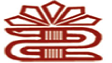 دانشگاه علوم پزشکي لرستانمرکز مطالعات و توسعه آموزش علوم پزشکیفرم طرح درس روزانه یا Lesson Plan (برای یک جلسه درسی)مشخصات كليمشخصات كليمشخصات كليعنوان درس: فيزيك پرتوشناسي تشخيصي    موضوع این جلسه: لامپ پرتو ایکسشماره طرح درس: 1پيش نياز: فيزيك پرتوهامدت جلسه: 3 ساعتگروه مخاطب: کارشناس پرتوشناسیتعداد فراگيران: 15تاریخ تشکیل کلاس: 30/6/1401مكان تشكيل كلاس: دانشکده پيراپزشکیاهداف كلي:                                                                               اهداف را با توجه به حيطه‌ها و سطوح مختلف بنويسيد.معرفی ساختار کلی لامپ پرتو ایکسلیست کردن اجزایی خارجی که لامپ پرتو ایکس را احاطه و محافظت می کنندبیان نقش محفظه ی شیشه ایشرح نقش و عملکرد کاتدشرح پدیده ی ترمویونیکشرح اصل کانون خطیاهداف كلي:                                                                               اهداف را با توجه به حيطه‌ها و سطوح مختلف بنويسيد.معرفی ساختار کلی لامپ پرتو ایکسلیست کردن اجزایی خارجی که لامپ پرتو ایکس را احاطه و محافظت می کنندبیان نقش محفظه ی شیشه ایشرح نقش و عملکرد کاتدشرح پدیده ی ترمویونیکشرح اصل کانون خطیاهداف كلي:                                                                               اهداف را با توجه به حيطه‌ها و سطوح مختلف بنويسيد.معرفی ساختار کلی لامپ پرتو ایکسلیست کردن اجزایی خارجی که لامپ پرتو ایکس را احاطه و محافظت می کنندبیان نقش محفظه ی شیشه ایشرح نقش و عملکرد کاتدشرح پدیده ی ترمویونیکشرح اصل کانون خطیاهداف رفتاري (در سه حیطه شناختی، عاطفی و روانی – حرکتی): در پایان درس از فراگیر انتظار می‌رود:الف) حيطه‌ي شناختي:ساختار کلی لامپ را شرح دهدنقش محفظه ی شیشه ای را بیان کند. دلایل ایجاد خلا در داخل محفظه ی شیشه ای را ذکر کندساختار و عملکرد کاتد را شرح دهدمکانیسم ایجاد الکترون توسط کاتد را بیان کنددلایل استفاده از اصل کانون خطی را بیان کندب) حيطه‌ي نگرشي، عاطفيدر کار گروهی فعالانه و با علاقه کامل شرکت کند. بطور داوطلبانه کتابهای مرتبط با فيزيك رادیولوژی تشخیصی را مطالعه کندج) حيطه‌ي رواني حركتي براي ابراز عقيده در گروه توانا باشد.فراگیر قادر باشد در پایان دوره آموزشی اصول فیزیکی حاکم بر تجهیزات تصویربرداری را درک کند.با بکارگیری این اصول فیزیکی تصاویر با کیفیت قابل قبول و با کمترین مقدار تابش یونیزان به بیمار و پرتوکاران تولید کند.اهداف رفتاري (در سه حیطه شناختی، عاطفی و روانی – حرکتی): در پایان درس از فراگیر انتظار می‌رود:الف) حيطه‌ي شناختي:ساختار کلی لامپ را شرح دهدنقش محفظه ی شیشه ای را بیان کند. دلایل ایجاد خلا در داخل محفظه ی شیشه ای را ذکر کندساختار و عملکرد کاتد را شرح دهدمکانیسم ایجاد الکترون توسط کاتد را بیان کنددلایل استفاده از اصل کانون خطی را بیان کندب) حيطه‌ي نگرشي، عاطفيدر کار گروهی فعالانه و با علاقه کامل شرکت کند. بطور داوطلبانه کتابهای مرتبط با فيزيك رادیولوژی تشخیصی را مطالعه کندج) حيطه‌ي رواني حركتي براي ابراز عقيده در گروه توانا باشد.فراگیر قادر باشد در پایان دوره آموزشی اصول فیزیکی حاکم بر تجهیزات تصویربرداری را درک کند.با بکارگیری این اصول فیزیکی تصاویر با کیفیت قابل قبول و با کمترین مقدار تابش یونیزان به بیمار و پرتوکاران تولید کند.اهداف رفتاري (در سه حیطه شناختی، عاطفی و روانی – حرکتی): در پایان درس از فراگیر انتظار می‌رود:الف) حيطه‌ي شناختي:ساختار کلی لامپ را شرح دهدنقش محفظه ی شیشه ای را بیان کند. دلایل ایجاد خلا در داخل محفظه ی شیشه ای را ذکر کندساختار و عملکرد کاتد را شرح دهدمکانیسم ایجاد الکترون توسط کاتد را بیان کنددلایل استفاده از اصل کانون خطی را بیان کندب) حيطه‌ي نگرشي، عاطفيدر کار گروهی فعالانه و با علاقه کامل شرکت کند. بطور داوطلبانه کتابهای مرتبط با فيزيك رادیولوژی تشخیصی را مطالعه کندج) حيطه‌ي رواني حركتي براي ابراز عقيده در گروه توانا باشد.فراگیر قادر باشد در پایان دوره آموزشی اصول فیزیکی حاکم بر تجهیزات تصویربرداری را درک کند.با بکارگیری این اصول فیزیکی تصاویر با کیفیت قابل قبول و با کمترین مقدار تابش یونیزان به بیمار و پرتوکاران تولید کند.پيش بينی فضا و وسايل آموزشی متناسب با اهداف موضوع تدريس (انتخاب رسانه‌(های) مناسب):اسلايدهای آموزشیويديو پروژکتوروايت بوردنرم افزارهايی جهت ارايه ی دروس بصورت مجازیپيش بينی فضا و وسايل آموزشی متناسب با اهداف موضوع تدريس (انتخاب رسانه‌(های) مناسب):اسلايدهای آموزشیويديو پروژکتوروايت بوردنرم افزارهايی جهت ارايه ی دروس بصورت مجازیپيش بينی فضا و وسايل آموزشی متناسب با اهداف موضوع تدريس (انتخاب رسانه‌(های) مناسب):اسلايدهای آموزشیويديو پروژکتوروايت بوردنرم افزارهايی جهت ارايه ی دروس بصورت مجازیروش‌هاي تدريس:مشاركتي    همياري  ايفاي نقش      گروهي     پرسش و پاسخ     سخنرانی         طرح كارايی تيم (T.E.D)         توضيحی                   نمايشیسایر (نام ببرید):روش‌هاي تدريس:مشاركتي    همياري  ايفاي نقش      گروهي     پرسش و پاسخ     سخنرانی         طرح كارايی تيم (T.E.D)         توضيحی                   نمايشیسایر (نام ببرید):روش‌هاي تدريس:مشاركتي    همياري  ايفاي نقش      گروهي     پرسش و پاسخ     سخنرانی         طرح كارايی تيم (T.E.D)         توضيحی                   نمايشیسایر (نام ببرید):رفتار ورودي مورد انتظار فراگیران: فراگيران بايد:1. با برخی از ویژگی‌های لامپ پرتو ایکس آشنا باشند.2. با مفاهیمی مانند مقاومت، جریان و ولتاژ الکتریکی ‌آشنا باشند.3. با برخی از قوانین اصولی هندسه  آشنا باشند.رفتار ورودي مورد انتظار فراگیران: فراگيران بايد:1. با برخی از ویژگی‌های لامپ پرتو ایکس آشنا باشند.2. با مفاهیمی مانند مقاومت، جریان و ولتاژ الکتریکی ‌آشنا باشند.3. با برخی از قوانین اصولی هندسه  آشنا باشند.رفتار ورودي مورد انتظار فراگیران: فراگيران بايد:1. با برخی از ویژگی‌های لامپ پرتو ایکس آشنا باشند.2. با مفاهیمی مانند مقاومت، جریان و ولتاژ الکتریکی ‌آشنا باشند.3. با برخی از قوانین اصولی هندسه  آشنا باشند.ارزشيابي تشخیصی: (پرسش  از فراگيران از درس قبل تا اطمينان پيدا كنيم فراگيران مفاهيم و مطالب درس قبلي را به خوبي ياد گرفته اند و آمادگي كافي براي يادگيري درس جديد دارند)	مقاوت و جریان الکتریکی را بیان کنید؟ساختار آند و کاتد را شرح دهید؟برخی از قوانین هندسی مانند قضیه ی فیثاغورث را شرح دهید؟ارزشيابي تشخیصی: (پرسش  از فراگيران از درس قبل تا اطمينان پيدا كنيم فراگيران مفاهيم و مطالب درس قبلي را به خوبي ياد گرفته اند و آمادگي كافي براي يادگيري درس جديد دارند)	مقاوت و جریان الکتریکی را بیان کنید؟ساختار آند و کاتد را شرح دهید؟برخی از قوانین هندسی مانند قضیه ی فیثاغورث را شرح دهید؟ارزشيابي تشخیصی: (پرسش  از فراگيران از درس قبل تا اطمينان پيدا كنيم فراگيران مفاهيم و مطالب درس قبلي را به خوبي ياد گرفته اند و آمادگي كافي براي يادگيري درس جديد دارند)	مقاوت و جریان الکتریکی را بیان کنید؟ساختار آند و کاتد را شرح دهید؟برخی از قوانین هندسی مانند قضیه ی فیثاغورث را شرح دهید؟ارائه درس:	                                                                                                   زمان (دقیقه): 120ارائه درس:	                                                                                                   زمان (دقیقه): 120ارائه درس:	                                                                                                   زمان (دقیقه): 120جمع‌بندي و نتيجه‌گيري:			              		             زمان (دقیقه): 20جمع‌بندي و نتيجه‌گيري:			              		             زمان (دقیقه): 20جمع‌بندي و نتيجه‌گيري:			              		             زمان (دقیقه): 20ارزشيابي تكويني:								 زمان (دقیقه): 20ارزشيابي تكويني:								 زمان (دقیقه): 20ارزشيابي تكويني:								 زمان (دقیقه): 20تكاليف فراگیران:								 زمان (دقیقه): 40اجزاء تشکیل دهنده ی لامپ پرتو ایکس را نام ببرید.نقش محفظه ی شیشه ای را بیان کنید.نقش کاتد در لامپ پرتو ایکس چیست؟پدیده ی ترمویونیک را شرح دهید.دلایل استفاده از اصل کانون خطی را شرح دهید.تكاليف فراگیران:								 زمان (دقیقه): 40اجزاء تشکیل دهنده ی لامپ پرتو ایکس را نام ببرید.نقش محفظه ی شیشه ای را بیان کنید.نقش کاتد در لامپ پرتو ایکس چیست؟پدیده ی ترمویونیک را شرح دهید.دلایل استفاده از اصل کانون خطی را شرح دهید.تكاليف فراگیران:								 زمان (دقیقه): 40اجزاء تشکیل دهنده ی لامپ پرتو ایکس را نام ببرید.نقش محفظه ی شیشه ای را بیان کنید.نقش کاتد در لامپ پرتو ایکس چیست؟پدیده ی ترمویونیک را شرح دهید.دلایل استفاده از اصل کانون خطی را شرح دهید.مشخصات كليمشخصات كليمشخصات كليعنوان درس: فيزيك پرتوشناسي تشخيصي    موضوع این جلسه: لامپ پرتو ایکسشماره طرح درس: 2پيش نياز: فيزيك پرتوهامدت جلسه: 3 ساعتگروه مخاطب: کارشناس پرتوشناسیتعداد فراگيران: 15تاریخ تشکیل کلاس: 6/7/1401مكان تشكيل كلاس: دانشکده پيراپزشکیاهداف كلي:                                                                              انواع آند را شرح دهدولتاژ اشباع را توضیح دهداثر پاشنه آند را شرح دهدتوان نامی لامپ پرتو ایکس را بیان کنداهداف كلي:                                                                              انواع آند را شرح دهدولتاژ اشباع را توضیح دهداثر پاشنه آند را شرح دهدتوان نامی لامپ پرتو ایکس را بیان کنداهداف كلي:                                                                              انواع آند را شرح دهدولتاژ اشباع را توضیح دهداثر پاشنه آند را شرح دهدتوان نامی لامپ پرتو ایکس را بیان کنداهداف رفتاري (در سه حیطه شناختی، عاطفی و روانی – حرکتی): در پایان درس از فراگیر انتظار می‌رود:الف) حيطه‌ي شناختي:انواع آند را ذکر نماید.ویژگیهای اند ثابت را شرح دهدکاربرد اند ثابت را بیان کنددلیل استفاده از آند دوار را بیان کتدقسمتهای مختلف آند دوار و ویزگیهای هر کدام را شرح دهدولتاژ اشباع را تعرف کندروشهای کاهش اثر ولتاژ اشباع را ذکر کنداثر پاشنه آند را تعریف کندروشهای کاهش اثر پاشنه آند و کاربردهای کلینیکی انرا بیان کندب) حيطه‌ي نگرشي، عاطفيدر کار گروهی فعالانه و با علاقه کامل شرکت کند. بطور داوطلبانه کتابهای مرتبط با فيزيك رادیولوژی تشخیصی را مطالعه کندج) حيطه‌ي رواني حركتي براي ابراز عقيده در گروه توانا باشد.فراگیر قادر باشد در پایان دوره آموزشی اصول فیزیکی حاکم بر تجهیزات تصویربرداری را درک کند.با بکارگیری این اصول فیزیکی تصاویر با کیفیت قابل قبول و با کمترین مقدار تابش یونیزان به بیمار و پرتوکاران تولید کند.اهداف رفتاري (در سه حیطه شناختی، عاطفی و روانی – حرکتی): در پایان درس از فراگیر انتظار می‌رود:الف) حيطه‌ي شناختي:انواع آند را ذکر نماید.ویژگیهای اند ثابت را شرح دهدکاربرد اند ثابت را بیان کنددلیل استفاده از آند دوار را بیان کتدقسمتهای مختلف آند دوار و ویزگیهای هر کدام را شرح دهدولتاژ اشباع را تعرف کندروشهای کاهش اثر ولتاژ اشباع را ذکر کنداثر پاشنه آند را تعریف کندروشهای کاهش اثر پاشنه آند و کاربردهای کلینیکی انرا بیان کندب) حيطه‌ي نگرشي، عاطفيدر کار گروهی فعالانه و با علاقه کامل شرکت کند. بطور داوطلبانه کتابهای مرتبط با فيزيك رادیولوژی تشخیصی را مطالعه کندج) حيطه‌ي رواني حركتي براي ابراز عقيده در گروه توانا باشد.فراگیر قادر باشد در پایان دوره آموزشی اصول فیزیکی حاکم بر تجهیزات تصویربرداری را درک کند.با بکارگیری این اصول فیزیکی تصاویر با کیفیت قابل قبول و با کمترین مقدار تابش یونیزان به بیمار و پرتوکاران تولید کند.اهداف رفتاري (در سه حیطه شناختی، عاطفی و روانی – حرکتی): در پایان درس از فراگیر انتظار می‌رود:الف) حيطه‌ي شناختي:انواع آند را ذکر نماید.ویژگیهای اند ثابت را شرح دهدکاربرد اند ثابت را بیان کنددلیل استفاده از آند دوار را بیان کتدقسمتهای مختلف آند دوار و ویزگیهای هر کدام را شرح دهدولتاژ اشباع را تعرف کندروشهای کاهش اثر ولتاژ اشباع را ذکر کنداثر پاشنه آند را تعریف کندروشهای کاهش اثر پاشنه آند و کاربردهای کلینیکی انرا بیان کندب) حيطه‌ي نگرشي، عاطفيدر کار گروهی فعالانه و با علاقه کامل شرکت کند. بطور داوطلبانه کتابهای مرتبط با فيزيك رادیولوژی تشخیصی را مطالعه کندج) حيطه‌ي رواني حركتي براي ابراز عقيده در گروه توانا باشد.فراگیر قادر باشد در پایان دوره آموزشی اصول فیزیکی حاکم بر تجهیزات تصویربرداری را درک کند.با بکارگیری این اصول فیزیکی تصاویر با کیفیت قابل قبول و با کمترین مقدار تابش یونیزان به بیمار و پرتوکاران تولید کند.پيش بينی فضا و وسايل آموزشی متناسب با اهداف موضوع تدريس (انتخاب رسانه‌(های) مناسب):اسلايدهای آموزشیويديو پروژکتوروايت بوردنرم افزارهايی جهت ارايه ی دروس بصورت مجازیپيش بينی فضا و وسايل آموزشی متناسب با اهداف موضوع تدريس (انتخاب رسانه‌(های) مناسب):اسلايدهای آموزشیويديو پروژکتوروايت بوردنرم افزارهايی جهت ارايه ی دروس بصورت مجازیپيش بينی فضا و وسايل آموزشی متناسب با اهداف موضوع تدريس (انتخاب رسانه‌(های) مناسب):اسلايدهای آموزشیويديو پروژکتوروايت بوردنرم افزارهايی جهت ارايه ی دروس بصورت مجازیروش‌هاي تدريس:مشاركتي    همياري  ايفاي نقش      گروهي     پرسش و پاسخ     سخنرانی         طرح كارايی تيم (T.E.D)         توضيحی                   نمايشیسایر (نام ببرید): روش‌هاي تدريس:مشاركتي    همياري  ايفاي نقش      گروهي     پرسش و پاسخ     سخنرانی         طرح كارايی تيم (T.E.D)         توضيحی                   نمايشیسایر (نام ببرید): روش‌هاي تدريس:مشاركتي    همياري  ايفاي نقش      گروهي     پرسش و پاسخ     سخنرانی         طرح كارايی تيم (T.E.D)         توضيحی                   نمايشیسایر (نام ببرید): رفتار ورودي مورد انتظار فراگیران: فراگيران بايد:1. با برخی از ویژگی‌های لامپ پرتو ایکس مانند کاتد و محفظه ی شیشه ای. آشنا باشند.2. با کارکرد  محفظه ی شیشه ای  ‌آشنا باشند.3. با پدیده ی ترمویونیک آشنا باشند.4. با اصل کانون خطی آشنا باشند.رفتار ورودي مورد انتظار فراگیران: فراگيران بايد:1. با برخی از ویژگی‌های لامپ پرتو ایکس مانند کاتد و محفظه ی شیشه ای. آشنا باشند.2. با کارکرد  محفظه ی شیشه ای  ‌آشنا باشند.3. با پدیده ی ترمویونیک آشنا باشند.4. با اصل کانون خطی آشنا باشند.رفتار ورودي مورد انتظار فراگیران: فراگيران بايد:1. با برخی از ویژگی‌های لامپ پرتو ایکس مانند کاتد و محفظه ی شیشه ای. آشنا باشند.2. با کارکرد  محفظه ی شیشه ای  ‌آشنا باشند.3. با پدیده ی ترمویونیک آشنا باشند.4. با اصل کانون خطی آشنا باشند.ارزشيابي تشخیصی: (پرسش  از فراگيران از درس قبل تا اطمينان پيدا كنيم فراگيران مفاهيم و مطالب درس قبلي را به خوبي ياد گرفته اند و آمادگي كافي براي يادگيري درس جديد دارند)	برخی از ویژگی‌های لامپ مانند کاتد و محفظه ی شیشه ای. را بیان کنید؟پدیده ی ترمویونیک را شرح دهید؟اصل کانون خطی را بیان کنید؟ارزشيابي تشخیصی: (پرسش  از فراگيران از درس قبل تا اطمينان پيدا كنيم فراگيران مفاهيم و مطالب درس قبلي را به خوبي ياد گرفته اند و آمادگي كافي براي يادگيري درس جديد دارند)	برخی از ویژگی‌های لامپ مانند کاتد و محفظه ی شیشه ای. را بیان کنید؟پدیده ی ترمویونیک را شرح دهید؟اصل کانون خطی را بیان کنید؟ارزشيابي تشخیصی: (پرسش  از فراگيران از درس قبل تا اطمينان پيدا كنيم فراگيران مفاهيم و مطالب درس قبلي را به خوبي ياد گرفته اند و آمادگي كافي براي يادگيري درس جديد دارند)	برخی از ویژگی‌های لامپ مانند کاتد و محفظه ی شیشه ای. را بیان کنید؟پدیده ی ترمویونیک را شرح دهید؟اصل کانون خطی را بیان کنید؟ارائه درس:	                                                                                                   زمان (دقیقه): 120ارائه درس:	                                                                                                   زمان (دقیقه): 120ارائه درس:	                                                                                                   زمان (دقیقه): 120جمع‌بندي و نتيجه‌گيري:			              		             زمان (دقیقه): 20جمع‌بندي و نتيجه‌گيري:			              		             زمان (دقیقه): 20جمع‌بندي و نتيجه‌گيري:			              		             زمان (دقیقه): 20ارزشيابي تكويني:								 زمان (دقیقه): 20ارزشيابي تكويني:								 زمان (دقیقه): 20ارزشيابي تكويني:								 زمان (دقیقه): 20تكاليف فراگیران:								 زمان (دقیقه): 40کاربرد و مشخصات آند ثابت را شرح دهید.مشخصات آند دوار را شرح دهید و دلایل استفاده از انرا بیان کنید.ولتاژ اشباع را شرح دهید .توان نامی لامپ را شرح دهید و گرمای تولید شده در لامپ بر حسب ژول و واحد گرمایی بیان کنید.تكاليف فراگیران:								 زمان (دقیقه): 40کاربرد و مشخصات آند ثابت را شرح دهید.مشخصات آند دوار را شرح دهید و دلایل استفاده از انرا بیان کنید.ولتاژ اشباع را شرح دهید .توان نامی لامپ را شرح دهید و گرمای تولید شده در لامپ بر حسب ژول و واحد گرمایی بیان کنید.تكاليف فراگیران:								 زمان (دقیقه): 40کاربرد و مشخصات آند ثابت را شرح دهید.مشخصات آند دوار را شرح دهید و دلایل استفاده از انرا بیان کنید.ولتاژ اشباع را شرح دهید .توان نامی لامپ را شرح دهید و گرمای تولید شده در لامپ بر حسب ژول و واحد گرمایی بیان کنید.مشخصات كليمشخصات كليمشخصات كليعنوان درس: فيزيك پرتوشناسي تشخيصي    موضوع این جلسه: ترانسفورمرشماره طرح درس: 3پيش نياز: فيزيك پرتوهامدت جلسه: 3 ساعتگروه مخاطب: کارشناس پرتوشناسیتعداد فراگيران: 15تاریخ تشکیل کلاس: 13/7/1401مكان تشكيل كلاس: دانشکده پيراپزشکیاهداف كلي:                                                                              اجزای کنسول عملیاتی سیستم تصویربرداری پرتو ایکس را بشناسد.قوانین حاکم بر ترانسفورمرها را شرح دهدانواع ترانسفورمرها را بشناسدیکسوسازی را شرح دهدانواع یکسوکننده را بشناسداهداف كلي:                                                                              اجزای کنسول عملیاتی سیستم تصویربرداری پرتو ایکس را بشناسد.قوانین حاکم بر ترانسفورمرها را شرح دهدانواع ترانسفورمرها را بشناسدیکسوسازی را شرح دهدانواع یکسوکننده را بشناسداهداف كلي:                                                                              اجزای کنسول عملیاتی سیستم تصویربرداری پرتو ایکس را بشناسد.قوانین حاکم بر ترانسفورمرها را شرح دهدانواع ترانسفورمرها را بشناسدیکسوسازی را شرح دهدانواع یکسوکننده را بشناسداهداف رفتاري (در سه حیطه شناختی، عاطفی و روانی – حرکتی): در پایان درس از فراگیر انتظار می‌رود:الف) حيطه‌ي شناختي:اجزای کنسول عملیاتی سیستم تصویربرداری پرتو ایکس را بشناسد قوانین حاکم بر ترانسفورمرها را شرح دهد. ساختار اتوترانسفورمر را شرح دهدقسمتهای مختلف مدار فیلامنت را شرح دهدبخشهای مختلف مدار ولتاژ بالا را شرح دهددلایل یکسوسازی را شرح دهد و انواع یکسوساز را نام ببرد عملکرد یکسوساز نوع دایودی p-n را شرح دهدب) حيطه‌ي نگرشي، عاطفيدر کار گروهی فعالانه و با علاقه کامل شرکت کند. بطور داوطلبانه کتابهای مرتبط با فيزيك رادیولوژی تشخیصی را مطالعه کندج) حيطه‌ي رواني حركتي براي ابراز عقيده در گروه توانا باشد.فراگیر قادر باشد در پایان دوره آموزشی اصول فیزیکی حاکم بر تجهیزات تصویربرداری را درک کند.با بکارگیری این اصول فیزیکی تصاویر با کیفیت قابل قبول و با کمترین مقدار تابش یونیزان به بیمار و پرتوکاران تولید کند.اهداف رفتاري (در سه حیطه شناختی، عاطفی و روانی – حرکتی): در پایان درس از فراگیر انتظار می‌رود:الف) حيطه‌ي شناختي:اجزای کنسول عملیاتی سیستم تصویربرداری پرتو ایکس را بشناسد قوانین حاکم بر ترانسفورمرها را شرح دهد. ساختار اتوترانسفورمر را شرح دهدقسمتهای مختلف مدار فیلامنت را شرح دهدبخشهای مختلف مدار ولتاژ بالا را شرح دهددلایل یکسوسازی را شرح دهد و انواع یکسوساز را نام ببرد عملکرد یکسوساز نوع دایودی p-n را شرح دهدب) حيطه‌ي نگرشي، عاطفيدر کار گروهی فعالانه و با علاقه کامل شرکت کند. بطور داوطلبانه کتابهای مرتبط با فيزيك رادیولوژی تشخیصی را مطالعه کندج) حيطه‌ي رواني حركتي براي ابراز عقيده در گروه توانا باشد.فراگیر قادر باشد در پایان دوره آموزشی اصول فیزیکی حاکم بر تجهیزات تصویربرداری را درک کند.با بکارگیری این اصول فیزیکی تصاویر با کیفیت قابل قبول و با کمترین مقدار تابش یونیزان به بیمار و پرتوکاران تولید کند.اهداف رفتاري (در سه حیطه شناختی، عاطفی و روانی – حرکتی): در پایان درس از فراگیر انتظار می‌رود:الف) حيطه‌ي شناختي:اجزای کنسول عملیاتی سیستم تصویربرداری پرتو ایکس را بشناسد قوانین حاکم بر ترانسفورمرها را شرح دهد. ساختار اتوترانسفورمر را شرح دهدقسمتهای مختلف مدار فیلامنت را شرح دهدبخشهای مختلف مدار ولتاژ بالا را شرح دهددلایل یکسوسازی را شرح دهد و انواع یکسوساز را نام ببرد عملکرد یکسوساز نوع دایودی p-n را شرح دهدب) حيطه‌ي نگرشي، عاطفيدر کار گروهی فعالانه و با علاقه کامل شرکت کند. بطور داوطلبانه کتابهای مرتبط با فيزيك رادیولوژی تشخیصی را مطالعه کندج) حيطه‌ي رواني حركتي براي ابراز عقيده در گروه توانا باشد.فراگیر قادر باشد در پایان دوره آموزشی اصول فیزیکی حاکم بر تجهیزات تصویربرداری را درک کند.با بکارگیری این اصول فیزیکی تصاویر با کیفیت قابل قبول و با کمترین مقدار تابش یونیزان به بیمار و پرتوکاران تولید کند.پيش بينی فضا و وسايل آموزشی متناسب با اهداف موضوع تدريس (انتخاب رسانه‌(های) مناسب):اسلايدهای آموزشیويديو پروژکتوروايت بوردنرم افزارهايی جهت ارايه ی دروس بصورت مجازیپيش بينی فضا و وسايل آموزشی متناسب با اهداف موضوع تدريس (انتخاب رسانه‌(های) مناسب):اسلايدهای آموزشیويديو پروژکتوروايت بوردنرم افزارهايی جهت ارايه ی دروس بصورت مجازیپيش بينی فضا و وسايل آموزشی متناسب با اهداف موضوع تدريس (انتخاب رسانه‌(های) مناسب):اسلايدهای آموزشیويديو پروژکتوروايت بوردنرم افزارهايی جهت ارايه ی دروس بصورت مجازیروش‌هاي تدريس:مشاركتي    همياري  ايفاي نقش      گروهي     پرسش و پاسخ     سخنرانی         طرح كارايی تيم (T.E.D)         توضيحی                   نمايشیسایر (نام ببرید):روش‌هاي تدريس:مشاركتي    همياري  ايفاي نقش      گروهي     پرسش و پاسخ     سخنرانی         طرح كارايی تيم (T.E.D)         توضيحی                   نمايشیسایر (نام ببرید):روش‌هاي تدريس:مشاركتي    همياري  ايفاي نقش      گروهي     پرسش و پاسخ     سخنرانی         طرح كارايی تيم (T.E.D)         توضيحی                   نمايشیسایر (نام ببرید):رفتار ورودي مورد انتظار فراگیران: فراگيران بايد:1. با قوانین حاکم بر ترانسفورمرها آشنا باشد.2. با ساختار دایودها آشنا باشد .رفتار ورودي مورد انتظار فراگیران: فراگيران بايد:1. با قوانین حاکم بر ترانسفورمرها آشنا باشد.2. با ساختار دایودها آشنا باشد .رفتار ورودي مورد انتظار فراگیران: فراگيران بايد:1. با قوانین حاکم بر ترانسفورمرها آشنا باشد.2. با ساختار دایودها آشنا باشد .ارزشيابي تشخیصی: (پرسش  از فراگيران از درس قبل تا اطمينان پيدا كنيم فراگيران مفاهيم و مطالب درس قبلي را به خوبي ياد گرفته اند و آمادگي كافي براي يادگيري درس جديد دارند)	کاربرد و مشخصات آند ثابت را شرح دهید.مشخصات آند دوار را شرح دهید و دلایل استفاده از انرا بیان کنید.ولتاژ اشباع را شرح دهید .توان نامی لامپ را شرح دهید و گرمای تولید شده در لامپ بر حسب ژول و واحد گرمایی بیان کنید.ارزشيابي تشخیصی: (پرسش  از فراگيران از درس قبل تا اطمينان پيدا كنيم فراگيران مفاهيم و مطالب درس قبلي را به خوبي ياد گرفته اند و آمادگي كافي براي يادگيري درس جديد دارند)	کاربرد و مشخصات آند ثابت را شرح دهید.مشخصات آند دوار را شرح دهید و دلایل استفاده از انرا بیان کنید.ولتاژ اشباع را شرح دهید .توان نامی لامپ را شرح دهید و گرمای تولید شده در لامپ بر حسب ژول و واحد گرمایی بیان کنید.ارزشيابي تشخیصی: (پرسش  از فراگيران از درس قبل تا اطمينان پيدا كنيم فراگيران مفاهيم و مطالب درس قبلي را به خوبي ياد گرفته اند و آمادگي كافي براي يادگيري درس جديد دارند)	کاربرد و مشخصات آند ثابت را شرح دهید.مشخصات آند دوار را شرح دهید و دلایل استفاده از انرا بیان کنید.ولتاژ اشباع را شرح دهید .توان نامی لامپ را شرح دهید و گرمای تولید شده در لامپ بر حسب ژول و واحد گرمایی بیان کنید.ارائه درس:	                                                                                                   زمان (دقیقه): 120ارائه درس:	                                                                                                   زمان (دقیقه): 120ارائه درس:	                                                                                                   زمان (دقیقه): 120جمع‌بندي و نتيجه‌گيري:			              		             زمان (دقیقه): 20جمع‌بندي و نتيجه‌گيري:			              		             زمان (دقیقه): 20جمع‌بندي و نتيجه‌گيري:			              		             زمان (دقیقه): 20ارزشيابي تكويني:								 زمان (دقیقه): 20ارزشيابي تكويني:								 زمان (دقیقه): 20ارزشيابي تكويني:								 زمان (دقیقه): 20تكاليف فراگیران:								 زمان (دقیقه): 40قوانین حاکم بر ترانسفورمرها را شرح دهید.اتوترانسفورمر چگونه عمل می کند؟عملکرد اجزاء مدار فیلامان را شرح دهید.عملکرد اجزاء مدار ولتاژ بالا را شرح دهید.یکسوسازی را شرح دهید و ساختار یکسوساز دایودی را بیان کنید.تكاليف فراگیران:								 زمان (دقیقه): 40قوانین حاکم بر ترانسفورمرها را شرح دهید.اتوترانسفورمر چگونه عمل می کند؟عملکرد اجزاء مدار فیلامان را شرح دهید.عملکرد اجزاء مدار ولتاژ بالا را شرح دهید.یکسوسازی را شرح دهید و ساختار یکسوساز دایودی را بیان کنید.تكاليف فراگیران:								 زمان (دقیقه): 40قوانین حاکم بر ترانسفورمرها را شرح دهید.اتوترانسفورمر چگونه عمل می کند؟عملکرد اجزاء مدار فیلامان را شرح دهید.عملکرد اجزاء مدار ولتاژ بالا را شرح دهید.یکسوسازی را شرح دهید و ساختار یکسوساز دایودی را بیان کنید.مشخصات كليمشخصات كليمشخصات كليعنوان درس: فيزيك پرتوشناسي تشخيصي    موضوع این جلسه: صافیهاشماره طرح درس: 4پيش نياز: فيزيك پرتوهامدت جلسه: 3 ساعتگروه مخاطب: کارشناس پرتوشناسیتعداد فراگيران: 15تاریخ تشکیل کلاس: 20/7/1401مكان تشكيل كلاس: دانشکده پيراپزشکیاهداف كلي:                                                                              هدف از استفاده از فیلتر یا صافی چیست؟فیلتر اضافی چه ویژگیهایی باید داشته باد؟تاثیر فیلتر بر دوز بیمار و فاکتورهای تابش دهی چیست؟فیلتر فلز سنگین چگونه عمل می کند؟اهداف كلي:                                                                              هدف از استفاده از فیلتر یا صافی چیست؟فیلتر اضافی چه ویژگیهایی باید داشته باد؟تاثیر فیلتر بر دوز بیمار و فاکتورهای تابش دهی چیست؟فیلتر فلز سنگین چگونه عمل می کند؟اهداف كلي:                                                                              هدف از استفاده از فیلتر یا صافی چیست؟فیلتر اضافی چه ویژگیهایی باید داشته باد؟تاثیر فیلتر بر دوز بیمار و فاکتورهای تابش دهی چیست؟فیلتر فلز سنگین چگونه عمل می کند؟اهداف رفتاري (در سه حیطه شناختی، عاطفی و روانی – حرکتی): در پایان درس از فراگیر انتظار می‌رود:الف) حيطه‌ي شناختي:مفهوم فیلتراسیون چیست؟انواع فیلترها کدامند؟جنس و ضخامت فیلتر اضافی باید چگونه باشد؟اثر فیلتراسیون بر تابش گیری بیمار و فاکتورهای تابشدهی چیست؟کاربرد فیلتر گوه ای چیست؟عملکر و کاربرد فیلتر فلز سنگین را شرح دهید.ب) حيطه‌ي نگرشي، عاطفيدر کار گروهی فعالانه و با علاقه کامل شرکت کند. بطور داوطلبانه کتابهای مرتبط با فيزيك رادیولوژی تشخیصی را مطالعه کندج) حيطه‌ي رواني حركتي براي ابراز عقيده در گروه توانا باشد.فراگیر قادر باشد در پایان دوره آموزشی اصول فیزیکی حاکم بر تجهیزات تصویربرداری را درک کند.با بکارگیری این اصول فیزیکی تصاویر با کیفیت قابل قبول و با کمترین مقدار تابش یونیزان به بیمار و پرتوکاران تولید کند.اهداف رفتاري (در سه حیطه شناختی، عاطفی و روانی – حرکتی): در پایان درس از فراگیر انتظار می‌رود:الف) حيطه‌ي شناختي:مفهوم فیلتراسیون چیست؟انواع فیلترها کدامند؟جنس و ضخامت فیلتر اضافی باید چگونه باشد؟اثر فیلتراسیون بر تابش گیری بیمار و فاکتورهای تابشدهی چیست؟کاربرد فیلتر گوه ای چیست؟عملکر و کاربرد فیلتر فلز سنگین را شرح دهید.ب) حيطه‌ي نگرشي، عاطفيدر کار گروهی فعالانه و با علاقه کامل شرکت کند. بطور داوطلبانه کتابهای مرتبط با فيزيك رادیولوژی تشخیصی را مطالعه کندج) حيطه‌ي رواني حركتي براي ابراز عقيده در گروه توانا باشد.فراگیر قادر باشد در پایان دوره آموزشی اصول فیزیکی حاکم بر تجهیزات تصویربرداری را درک کند.با بکارگیری این اصول فیزیکی تصاویر با کیفیت قابل قبول و با کمترین مقدار تابش یونیزان به بیمار و پرتوکاران تولید کند.اهداف رفتاري (در سه حیطه شناختی، عاطفی و روانی – حرکتی): در پایان درس از فراگیر انتظار می‌رود:الف) حيطه‌ي شناختي:مفهوم فیلتراسیون چیست؟انواع فیلترها کدامند؟جنس و ضخامت فیلتر اضافی باید چگونه باشد؟اثر فیلتراسیون بر تابش گیری بیمار و فاکتورهای تابشدهی چیست؟کاربرد فیلتر گوه ای چیست؟عملکر و کاربرد فیلتر فلز سنگین را شرح دهید.ب) حيطه‌ي نگرشي، عاطفيدر کار گروهی فعالانه و با علاقه کامل شرکت کند. بطور داوطلبانه کتابهای مرتبط با فيزيك رادیولوژی تشخیصی را مطالعه کندج) حيطه‌ي رواني حركتي براي ابراز عقيده در گروه توانا باشد.فراگیر قادر باشد در پایان دوره آموزشی اصول فیزیکی حاکم بر تجهیزات تصویربرداری را درک کند.با بکارگیری این اصول فیزیکی تصاویر با کیفیت قابل قبول و با کمترین مقدار تابش یونیزان به بیمار و پرتوکاران تولید کند.پيش بينی فضا و وسايل آموزشی متناسب با اهداف موضوع تدريس (انتخاب رسانه‌(های) مناسب):اسلايدهای آموزشیويديو پروژکتوروايت بوردنرم افزارهايی جهت ارايه ی دروس بصورت مجازیپيش بينی فضا و وسايل آموزشی متناسب با اهداف موضوع تدريس (انتخاب رسانه‌(های) مناسب):اسلايدهای آموزشیويديو پروژکتوروايت بوردنرم افزارهايی جهت ارايه ی دروس بصورت مجازیپيش بينی فضا و وسايل آموزشی متناسب با اهداف موضوع تدريس (انتخاب رسانه‌(های) مناسب):اسلايدهای آموزشیويديو پروژکتوروايت بوردنرم افزارهايی جهت ارايه ی دروس بصورت مجازیروش‌هاي تدريس:مشاركتي    همياري  ايفاي نقش      گروهي     پرسش و پاسخ     سخنرانی         طرح كارايی تيم (T.E.D)         توضيحی                   نمايشیسایر (نام ببرید):روش‌هاي تدريس:مشاركتي    همياري  ايفاي نقش      گروهي     پرسش و پاسخ     سخنرانی         طرح كارايی تيم (T.E.D)         توضيحی                   نمايشیسایر (نام ببرید):روش‌هاي تدريس:مشاركتي    همياري  ايفاي نقش      گروهي     پرسش و پاسخ     سخنرانی         طرح كارايی تيم (T.E.D)         توضيحی                   نمايشیسایر (نام ببرید):رفتار ورودي مورد انتظار فراگیران: فراگيران بايد:1. با برهمکنشهای تابش ایکس با ماده اشنا باشند.2. با منحنی تضعیف پرتوهای ایکس آشنا باشندرفتار ورودي مورد انتظار فراگیران: فراگيران بايد:1. با برهمکنشهای تابش ایکس با ماده اشنا باشند.2. با منحنی تضعیف پرتوهای ایکس آشنا باشندرفتار ورودي مورد انتظار فراگیران: فراگيران بايد:1. با برهمکنشهای تابش ایکس با ماده اشنا باشند.2. با منحنی تضعیف پرتوهای ایکس آشنا باشندارزشيابي تشخیصی: (پرسش  از فراگيران از درس قبل تا اطمينان پيدا كنيم فراگيران مفاهيم و مطالب درس قبلي را به خوبي ياد گرفته اند و آمادگي كافي براي يادگيري درس جديد دارند)	قوانین حاکم بر ترانسفورمرها را شرح دهید.اتوترانسفورمر چگونه عمل می کند؟عملکرد اجزاء مدار فیلامان را شرح دهید.عملکرد اجزاء مدار ولتاژ بالا را شرح دهید.یکسوسازی را شرح دهید و ساختار یکسوساز دایودی را بیان کنید.ارزشيابي تشخیصی: (پرسش  از فراگيران از درس قبل تا اطمينان پيدا كنيم فراگيران مفاهيم و مطالب درس قبلي را به خوبي ياد گرفته اند و آمادگي كافي براي يادگيري درس جديد دارند)	قوانین حاکم بر ترانسفورمرها را شرح دهید.اتوترانسفورمر چگونه عمل می کند؟عملکرد اجزاء مدار فیلامان را شرح دهید.عملکرد اجزاء مدار ولتاژ بالا را شرح دهید.یکسوسازی را شرح دهید و ساختار یکسوساز دایودی را بیان کنید.ارزشيابي تشخیصی: (پرسش  از فراگيران از درس قبل تا اطمينان پيدا كنيم فراگيران مفاهيم و مطالب درس قبلي را به خوبي ياد گرفته اند و آمادگي كافي براي يادگيري درس جديد دارند)	قوانین حاکم بر ترانسفورمرها را شرح دهید.اتوترانسفورمر چگونه عمل می کند؟عملکرد اجزاء مدار فیلامان را شرح دهید.عملکرد اجزاء مدار ولتاژ بالا را شرح دهید.یکسوسازی را شرح دهید و ساختار یکسوساز دایودی را بیان کنید.ارائه درس:	                                                                                                   زمان (دقیقه): 120ارائه درس:	                                                                                                   زمان (دقیقه): 120ارائه درس:	                                                                                                   زمان (دقیقه): 120جمع‌بندي و نتيجه‌گيري:			              		             زمان (دقیقه): 20جمع‌بندي و نتيجه‌گيري:			              		             زمان (دقیقه): 20جمع‌بندي و نتيجه‌گيري:			              		             زمان (دقیقه): 20ارزشيابي تكويني:								 زمان (دقیقه): 20ارزشيابي تكويني:								 زمان (دقیقه): 20ارزشيابي تكويني:								 زمان (دقیقه): 20تكاليف فراگیران:								 زمان (دقیقه): 40دلیل استفاده از فیلتراسیون پرتو ایکس در رادیولوژی چیست؟جنس و ضخامت فیلتر اضافی باید چگونه باشد؟اثر فیلتراسیون بر تابش گیری بیمار و فاکتورهای تابشدهی چیست؟فیلتر فلز سنگین چگونه عمل می کند؟تكاليف فراگیران:								 زمان (دقیقه): 40دلیل استفاده از فیلتراسیون پرتو ایکس در رادیولوژی چیست؟جنس و ضخامت فیلتر اضافی باید چگونه باشد؟اثر فیلتراسیون بر تابش گیری بیمار و فاکتورهای تابشدهی چیست؟فیلتر فلز سنگین چگونه عمل می کند؟تكاليف فراگیران:								 زمان (دقیقه): 40دلیل استفاده از فیلتراسیون پرتو ایکس در رادیولوژی چیست؟جنس و ضخامت فیلتر اضافی باید چگونه باشد؟اثر فیلتراسیون بر تابش گیری بیمار و فاکتورهای تابشدهی چیست؟فیلتر فلز سنگین چگونه عمل می کند؟مشخصات كليمشخصات كليمشخصات كليعنوان درس: فيزيك پرتوشناسي تشخيصي    موضوع این جلسه: گریدهاشماره طرح درس: 5پيش نياز: فيزيك پرتوهامدت جلسه: 3 ساعتگروه مخاطب: کارشناس پرتوشناسیتعداد فراگيران: 15تاریخ تشکیل کلاس: 27/7/1401مكان تشكيل كلاس: دانشکده پيراپزشکیاهداف كلي:                                                                              کاربرد گرید در رادیولوژی چیست؟انواع گریدها کدامند؟روشهای بررسی کارایی گریدها کدامند؟انواع قطع گرید را شرح دهید.تکنیک فاصله هوایی را شرح دهیداهداف كلي:                                                                              کاربرد گرید در رادیولوژی چیست؟انواع گریدها کدامند؟روشهای بررسی کارایی گریدها کدامند؟انواع قطع گرید را شرح دهید.تکنیک فاصله هوایی را شرح دهیداهداف كلي:                                                                              کاربرد گرید در رادیولوژی چیست؟انواع گریدها کدامند؟روشهای بررسی کارایی گریدها کدامند؟انواع قطع گرید را شرح دهید.تکنیک فاصله هوایی را شرح دهیداهداف رفتاري (در سه حیطه شناختی، عاطفی و روانی – حرکتی): در پایان درس از فراگیر انتظار می‌رود:الف) حيطه‌ي شناختي:نسبت گرید را تعریف کنید.انواع گرید ها از نظر الگوی ساختاری کدامند؟عبور اولیه را شرح دهید.فاکتور بوکی چیست؟ضریب بهبود کنتراست را شرح دهید.انواع قطع گرید را نام برده و آنها را شرح دهیدکاربرد تکنیک فاصله ی هوایی چیست ، مزایا و معایب ان را شرح دهید ب) حيطه‌ي نگرشي، عاطفيدر کار گروهی فعالانه و با علاقه کامل شرکت کند. بطور داوطلبانه کتابهای مرتبط با فيزيك رادیولوژی تشخیصی را مطالعه کندج) حيطه‌ي رواني حركتي براي ابراز عقيده در گروه توانا باشد.فراگیر قادر باشد در پایان دوره آموزشی اصول فیزیکی حاکم بر تجهیزات تصویربرداری را درک کند.با بکارگیری این اصول فیزیکی تصاویر با کیفیت قابل قبول و با کمترین مقدار تابش یونیزان به بیمار و پرتوکاران تولید کند.اهداف رفتاري (در سه حیطه شناختی، عاطفی و روانی – حرکتی): در پایان درس از فراگیر انتظار می‌رود:الف) حيطه‌ي شناختي:نسبت گرید را تعریف کنید.انواع گرید ها از نظر الگوی ساختاری کدامند؟عبور اولیه را شرح دهید.فاکتور بوکی چیست؟ضریب بهبود کنتراست را شرح دهید.انواع قطع گرید را نام برده و آنها را شرح دهیدکاربرد تکنیک فاصله ی هوایی چیست ، مزایا و معایب ان را شرح دهید ب) حيطه‌ي نگرشي، عاطفيدر کار گروهی فعالانه و با علاقه کامل شرکت کند. بطور داوطلبانه کتابهای مرتبط با فيزيك رادیولوژی تشخیصی را مطالعه کندج) حيطه‌ي رواني حركتي براي ابراز عقيده در گروه توانا باشد.فراگیر قادر باشد در پایان دوره آموزشی اصول فیزیکی حاکم بر تجهیزات تصویربرداری را درک کند.با بکارگیری این اصول فیزیکی تصاویر با کیفیت قابل قبول و با کمترین مقدار تابش یونیزان به بیمار و پرتوکاران تولید کند.اهداف رفتاري (در سه حیطه شناختی، عاطفی و روانی – حرکتی): در پایان درس از فراگیر انتظار می‌رود:الف) حيطه‌ي شناختي:نسبت گرید را تعریف کنید.انواع گرید ها از نظر الگوی ساختاری کدامند؟عبور اولیه را شرح دهید.فاکتور بوکی چیست؟ضریب بهبود کنتراست را شرح دهید.انواع قطع گرید را نام برده و آنها را شرح دهیدکاربرد تکنیک فاصله ی هوایی چیست ، مزایا و معایب ان را شرح دهید ب) حيطه‌ي نگرشي، عاطفيدر کار گروهی فعالانه و با علاقه کامل شرکت کند. بطور داوطلبانه کتابهای مرتبط با فيزيك رادیولوژی تشخیصی را مطالعه کندج) حيطه‌ي رواني حركتي براي ابراز عقيده در گروه توانا باشد.فراگیر قادر باشد در پایان دوره آموزشی اصول فیزیکی حاکم بر تجهیزات تصویربرداری را درک کند.با بکارگیری این اصول فیزیکی تصاویر با کیفیت قابل قبول و با کمترین مقدار تابش یونیزان به بیمار و پرتوکاران تولید کند.پيش بينی فضا و وسايل آموزشی متناسب با اهداف موضوع تدريس (انتخاب رسانه‌(های) مناسب):اسلايدهای آموزشیويديو پروژکتوروايت بوردنرم افزارهايی جهت ارايه ی دروس بصورت مجازیپيش بينی فضا و وسايل آموزشی متناسب با اهداف موضوع تدريس (انتخاب رسانه‌(های) مناسب):اسلايدهای آموزشیويديو پروژکتوروايت بوردنرم افزارهايی جهت ارايه ی دروس بصورت مجازیپيش بينی فضا و وسايل آموزشی متناسب با اهداف موضوع تدريس (انتخاب رسانه‌(های) مناسب):اسلايدهای آموزشیويديو پروژکتوروايت بوردنرم افزارهايی جهت ارايه ی دروس بصورت مجازیروش‌هاي تدريس:مشاركتي    همياري  ايفاي نقش      گروهي     پرسش و پاسخ     سخنرانی         طرح كارايی تيم (T.E.D)         توضيحی                   نمايشیسایر (نام ببرید):روش‌هاي تدريس:مشاركتي    همياري  ايفاي نقش      گروهي     پرسش و پاسخ     سخنرانی         طرح كارايی تيم (T.E.D)         توضيحی                   نمايشیسایر (نام ببرید):روش‌هاي تدريس:مشاركتي    همياري  ايفاي نقش      گروهي     پرسش و پاسخ     سخنرانی         طرح كارايی تيم (T.E.D)         توضيحی                   نمايشیسایر (نام ببرید):رفتار ورودي مورد انتظار فراگیران: فراگيران بايد:1. با پرتوهای اولیه و پراکنده آشنا باشند2. ثاثیر پرتوهای پراکنده بر دوز بیمار و کیفیت تصویر را بدانندرفتار ورودي مورد انتظار فراگیران: فراگيران بايد:1. با پرتوهای اولیه و پراکنده آشنا باشند2. ثاثیر پرتوهای پراکنده بر دوز بیمار و کیفیت تصویر را بدانندرفتار ورودي مورد انتظار فراگیران: فراگيران بايد:1. با پرتوهای اولیه و پراکنده آشنا باشند2. ثاثیر پرتوهای پراکنده بر دوز بیمار و کیفیت تصویر را بدانندارزشيابي تشخیصی: (پرسش  از فراگيران از درس قبل تا اطمينان پيدا كنيم فراگيران مفاهيم و مطالب درس قبلي را به خوبي ياد گرفته اند و آمادگي كافي براي يادگيري درس جديد دارند)	دلیل استفاده از فیلتراسیون پرتو ایکس در رادیولوژی چیست؟جنس و ضخامت فیلتر اضافی باید چگونه باشد؟اثر فیلتراسیون بر تابش گیری بیمار و فاکتورهای تابشدهی چیست؟فیلتر فلز سنگین چگونه عمل می کند؟ارزشيابي تشخیصی: (پرسش  از فراگيران از درس قبل تا اطمينان پيدا كنيم فراگيران مفاهيم و مطالب درس قبلي را به خوبي ياد گرفته اند و آمادگي كافي براي يادگيري درس جديد دارند)	دلیل استفاده از فیلتراسیون پرتو ایکس در رادیولوژی چیست؟جنس و ضخامت فیلتر اضافی باید چگونه باشد؟اثر فیلتراسیون بر تابش گیری بیمار و فاکتورهای تابشدهی چیست؟فیلتر فلز سنگین چگونه عمل می کند؟ارزشيابي تشخیصی: (پرسش  از فراگيران از درس قبل تا اطمينان پيدا كنيم فراگيران مفاهيم و مطالب درس قبلي را به خوبي ياد گرفته اند و آمادگي كافي براي يادگيري درس جديد دارند)	دلیل استفاده از فیلتراسیون پرتو ایکس در رادیولوژی چیست؟جنس و ضخامت فیلتر اضافی باید چگونه باشد؟اثر فیلتراسیون بر تابش گیری بیمار و فاکتورهای تابشدهی چیست؟فیلتر فلز سنگین چگونه عمل می کند؟ارائه درس:	                                                                                                   زمان (دقیقه): 120ارائه درس:	                                                                                                   زمان (دقیقه): 120ارائه درس:	                                                                                                   زمان (دقیقه): 120جمع‌بندي و نتيجه‌گيري:			              		             زمان (دقیقه): 20جمع‌بندي و نتيجه‌گيري:			              		             زمان (دقیقه): 20جمع‌بندي و نتيجه‌گيري:			              		             زمان (دقیقه): 20ارزشيابي تكويني:								 زمان (دقیقه): 20ارزشيابي تكويني:								 زمان (دقیقه): 20ارزشيابي تكويني:								 زمان (دقیقه): 20تكاليف فراگیران:								 زمان (دقیقه): 40نسبت گرید را تعریف کنید.انواع گرید ها از نظر الگوی ساختاری کدامند؟عبور اولیه را شرح دهید.فاکتور بوکی چیست؟ضریب بهبود کنتراست را شرح دهید.انواع قطع گرید را نام برده و آنها را شرح دهیدکاربرد تکنیک فاصله ی هوایی چیست ، مزایا و معایب ان را شرح دهید تكاليف فراگیران:								 زمان (دقیقه): 40نسبت گرید را تعریف کنید.انواع گرید ها از نظر الگوی ساختاری کدامند؟عبور اولیه را شرح دهید.فاکتور بوکی چیست؟ضریب بهبود کنتراست را شرح دهید.انواع قطع گرید را نام برده و آنها را شرح دهیدکاربرد تکنیک فاصله ی هوایی چیست ، مزایا و معایب ان را شرح دهید تكاليف فراگیران:								 زمان (دقیقه): 40نسبت گرید را تعریف کنید.انواع گرید ها از نظر الگوی ساختاری کدامند؟عبور اولیه را شرح دهید.فاکتور بوکی چیست؟ضریب بهبود کنتراست را شرح دهید.انواع قطع گرید را نام برده و آنها را شرح دهیدکاربرد تکنیک فاصله ی هوایی چیست ، مزایا و معایب ان را شرح دهید مشخصات كليمشخصات كليمشخصات كليعنوان درس: فيزيك پرتوشناسي تشخيصي    موضوع این جلسه: صفحات لومی نسانسشماره طرح درس: 6پيش نياز: فيزيك پرتوهامدت جلسه: 3 ساعتگروه مخاطب: کارشناس پرتوشناسیتعداد فراگيران: 15تاریخ تشکیل کلاس: 4/8/1401مكان تشكيل كلاس: دانشکده پيراپزشکیاهداف كلي:                                                                              پدیده ی فلورسانس چیست؟کاربرد صفحات لومی نسانس در رادیولوژی چیست؟ساختار صفحات لومی نسانس را شرح دهیدفاکتور تشدیدکنندگی چیست.ساختار صفحات جدید را شرح دهید.اهداف كلي:                                                                              پدیده ی فلورسانس چیست؟کاربرد صفحات لومی نسانس در رادیولوژی چیست؟ساختار صفحات لومی نسانس را شرح دهیدفاکتور تشدیدکنندگی چیست.ساختار صفحات جدید را شرح دهید.اهداف كلي:                                                                              پدیده ی فلورسانس چیست؟کاربرد صفحات لومی نسانس در رادیولوژی چیست؟ساختار صفحات لومی نسانس را شرح دهیدفاکتور تشدیدکنندگی چیست.ساختار صفحات جدید را شرح دهید.اهداف رفتاري (در سه حیطه شناختی، عاطفی و روانی – حرکتی): در پایان درس از فراگیر انتظار می‌رود:الف) حيطه‌ي شناختي:پدیده ی فلورسانس چیست؟کاربرد صفحات لومی نسانس در رادیولوژی چیست؟ساختار صفحات لومی نسانس را شرح دهیدنقش فسفر در صفحات چیست؟سرعت صفحات چگونه تعیین می شود و به چه عواملی بستگی دارد؟تاثیر ساختار صفحه بر قدرت تفکیک چیست؟ساختار صفحات جدید را شرح دهید.ب) حيطه‌ي نگرشي، عاطفيدر کار گروهی فعالانه و با علاقه کامل شرکت کند. بطور داوطلبانه کتابهای مرتبط با فيزيك رادیولوژی تشخیصی را مطالعه کندج) حيطه‌ي رواني حركتي براي ابراز عقيده در گروه توانا باشد.فراگیر قادر باشد در پایان دوره آموزشی اصول فیزیکی حاکم بر تجهیزات تصویربرداری را درک کند.با بکارگیری این اصول فیزیکی تصاویر با کیفیت قابل قبول و با کمترین مقدار تابش یونیزان به بیمار و پرتوکاران تولید کند.اهداف رفتاري (در سه حیطه شناختی، عاطفی و روانی – حرکتی): در پایان درس از فراگیر انتظار می‌رود:الف) حيطه‌ي شناختي:پدیده ی فلورسانس چیست؟کاربرد صفحات لومی نسانس در رادیولوژی چیست؟ساختار صفحات لومی نسانس را شرح دهیدنقش فسفر در صفحات چیست؟سرعت صفحات چگونه تعیین می شود و به چه عواملی بستگی دارد؟تاثیر ساختار صفحه بر قدرت تفکیک چیست؟ساختار صفحات جدید را شرح دهید.ب) حيطه‌ي نگرشي، عاطفيدر کار گروهی فعالانه و با علاقه کامل شرکت کند. بطور داوطلبانه کتابهای مرتبط با فيزيك رادیولوژی تشخیصی را مطالعه کندج) حيطه‌ي رواني حركتي براي ابراز عقيده در گروه توانا باشد.فراگیر قادر باشد در پایان دوره آموزشی اصول فیزیکی حاکم بر تجهیزات تصویربرداری را درک کند.با بکارگیری این اصول فیزیکی تصاویر با کیفیت قابل قبول و با کمترین مقدار تابش یونیزان به بیمار و پرتوکاران تولید کند.اهداف رفتاري (در سه حیطه شناختی، عاطفی و روانی – حرکتی): در پایان درس از فراگیر انتظار می‌رود:الف) حيطه‌ي شناختي:پدیده ی فلورسانس چیست؟کاربرد صفحات لومی نسانس در رادیولوژی چیست؟ساختار صفحات لومی نسانس را شرح دهیدنقش فسفر در صفحات چیست؟سرعت صفحات چگونه تعیین می شود و به چه عواملی بستگی دارد؟تاثیر ساختار صفحه بر قدرت تفکیک چیست؟ساختار صفحات جدید را شرح دهید.ب) حيطه‌ي نگرشي، عاطفيدر کار گروهی فعالانه و با علاقه کامل شرکت کند. بطور داوطلبانه کتابهای مرتبط با فيزيك رادیولوژی تشخیصی را مطالعه کندج) حيطه‌ي رواني حركتي براي ابراز عقيده در گروه توانا باشد.فراگیر قادر باشد در پایان دوره آموزشی اصول فیزیکی حاکم بر تجهیزات تصویربرداری را درک کند.با بکارگیری این اصول فیزیکی تصاویر با کیفیت قابل قبول و با کمترین مقدار تابش یونیزان به بیمار و پرتوکاران تولید کند.پيش بينی فضا و وسايل آموزشی متناسب با اهداف موضوع تدريس (انتخاب رسانه‌(های) مناسب):اسلايدهای آموزشیويديو پروژکتوروايت بوردنرم افزارهايی جهت ارايه ی دروس بصورت مجازیپيش بينی فضا و وسايل آموزشی متناسب با اهداف موضوع تدريس (انتخاب رسانه‌(های) مناسب):اسلايدهای آموزشیويديو پروژکتوروايت بوردنرم افزارهايی جهت ارايه ی دروس بصورت مجازیپيش بينی فضا و وسايل آموزشی متناسب با اهداف موضوع تدريس (انتخاب رسانه‌(های) مناسب):اسلايدهای آموزشیويديو پروژکتوروايت بوردنرم افزارهايی جهت ارايه ی دروس بصورت مجازیروش‌هاي تدريس:مشاركتي    همياري  ايفاي نقش      گروهي     پرسش و پاسخ     سخنرانی         طرح كارايی تيم (T.E.D)         توضيحی                   نمايشیسایر (نام ببرید):روش‌هاي تدريس:مشاركتي    همياري  ايفاي نقش      گروهي     پرسش و پاسخ     سخنرانی         طرح كارايی تيم (T.E.D)         توضيحی                   نمايشیسایر (نام ببرید):روش‌هاي تدريس:مشاركتي    همياري  ايفاي نقش      گروهي     پرسش و پاسخ     سخنرانی         طرح كارايی تيم (T.E.D)         توضيحی                   نمايشیسایر (نام ببرید):رفتار ورودي مورد انتظار فراگیران: فراگيران بايد:1. با پدیده فلورسانس آشنا باشند2. با دلایل افزایش دوز بیمار آشنا باشدرفتار ورودي مورد انتظار فراگیران: فراگيران بايد:1. با پدیده فلورسانس آشنا باشند2. با دلایل افزایش دوز بیمار آشنا باشدرفتار ورودي مورد انتظار فراگیران: فراگيران بايد:1. با پدیده فلورسانس آشنا باشند2. با دلایل افزایش دوز بیمار آشنا باشدارزشيابي تشخیصی: (پرسش  از فراگيران از درس قبل تا اطمينان پيدا كنيم فراگيران مفاهيم و مطالب درس قبلي را به خوبي ياد گرفته اند و آمادگي كافي براي يادگيري درس جديد دارند)	نسبت گرید را تعریف کنید.ساختار صفحات لومی نسانس را شرح دهیدعبور اولیه را شرح دهید.فاکتور بوکی چیست؟ضریب بهبود کنتراست را شرح دهید.انواع قطع گرید را نام برده و آنها را شرح دهیدکاربرد تکنیک فاصله ی هوایی چیست ، مزایا و معایب ان را شرح دهیدارزشيابي تشخیصی: (پرسش  از فراگيران از درس قبل تا اطمينان پيدا كنيم فراگيران مفاهيم و مطالب درس قبلي را به خوبي ياد گرفته اند و آمادگي كافي براي يادگيري درس جديد دارند)	نسبت گرید را تعریف کنید.ساختار صفحات لومی نسانس را شرح دهیدعبور اولیه را شرح دهید.فاکتور بوکی چیست؟ضریب بهبود کنتراست را شرح دهید.انواع قطع گرید را نام برده و آنها را شرح دهیدکاربرد تکنیک فاصله ی هوایی چیست ، مزایا و معایب ان را شرح دهیدارزشيابي تشخیصی: (پرسش  از فراگيران از درس قبل تا اطمينان پيدا كنيم فراگيران مفاهيم و مطالب درس قبلي را به خوبي ياد گرفته اند و آمادگي كافي براي يادگيري درس جديد دارند)	نسبت گرید را تعریف کنید.ساختار صفحات لومی نسانس را شرح دهیدعبور اولیه را شرح دهید.فاکتور بوکی چیست؟ضریب بهبود کنتراست را شرح دهید.انواع قطع گرید را نام برده و آنها را شرح دهیدکاربرد تکنیک فاصله ی هوایی چیست ، مزایا و معایب ان را شرح دهیدارائه درس:	                                                                                                   زمان (دقیقه): 120ارائه درس:	                                                                                                   زمان (دقیقه): 120ارائه درس:	                                                                                                   زمان (دقیقه): 120جمع‌بندي و نتيجه‌گيري:			              		             زمان (دقیقه): 20جمع‌بندي و نتيجه‌گيري:			              		             زمان (دقیقه): 20جمع‌بندي و نتيجه‌گيري:			              		             زمان (دقیقه): 20ارزشيابي تكويني:								 زمان (دقیقه): 20ارزشيابي تكويني:								 زمان (دقیقه): 20ارزشيابي تكويني:								 زمان (دقیقه): 20تكاليف فراگیران:								 زمان (دقیقه): 40پدیده ی فلورسانس چیست؟ساختار صفحات لومی نسانس را شرح دهیدسرعت صفحات چگونه تعیین می شود و به چه عواملی بستگی دارد؟ ساختار صفحات جدید را شرح دهید.تاثیر ساختار صفحه بر قدرت تفکیک چیست؟تكاليف فراگیران:								 زمان (دقیقه): 40پدیده ی فلورسانس چیست؟ساختار صفحات لومی نسانس را شرح دهیدسرعت صفحات چگونه تعیین می شود و به چه عواملی بستگی دارد؟ ساختار صفحات جدید را شرح دهید.تاثیر ساختار صفحه بر قدرت تفکیک چیست؟تكاليف فراگیران:								 زمان (دقیقه): 40پدیده ی فلورسانس چیست؟ساختار صفحات لومی نسانس را شرح دهیدسرعت صفحات چگونه تعیین می شود و به چه عواملی بستگی دارد؟ ساختار صفحات جدید را شرح دهید.تاثیر ساختار صفحه بر قدرت تفکیک چیست؟مشخصات كليمشخصات كليمشخصات كليعنوان درس: فيزيك پرتوشناسي تشخيصي    موضوع این جلسه: خصوصیات فیزیکی فیلم رادیوگرافیشماره طرح درس: 7پيش نياز: فيزيك پرتوهامدت جلسه: 3 ساعتگروه مخاطب: کارشناس پرتوشناسیتعداد فراگيران: 15تاریخ تشکیل کلاس: 11/8/1401مكان تشكيل كلاس: دانشکده پيراپزشکیاهداف كلي:                                                                              اجزاء تشکیل دهنده ی فیلم کدامند؟تصویر پنهان چگونه تشکیل می شود؟مه آلودگی چگونه ایجاد می شود؟مراحل ظهور و ثبوت تصویر را شرح دهید.ساختار صفحات جدید را شرح دهید.اهداف كلي:                                                                              اجزاء تشکیل دهنده ی فیلم کدامند؟تصویر پنهان چگونه تشکیل می شود؟مه آلودگی چگونه ایجاد می شود؟مراحل ظهور و ثبوت تصویر را شرح دهید.ساختار صفحات جدید را شرح دهید.اهداف كلي:                                                                              اجزاء تشکیل دهنده ی فیلم کدامند؟تصویر پنهان چگونه تشکیل می شود؟مه آلودگی چگونه ایجاد می شود؟مراحل ظهور و ثبوت تصویر را شرح دهید.ساختار صفحات جدید را شرح دهید.اهداف رفتاري (در سه حیطه شناختی، عاطفی و روانی – حرکتی): در پایان درس از فراگیر انتظار می‌رود:الف) حيطه‌ي شناختي:اجزاء تشکیل دهنده ی فیلم کدامند؟ساختار امولسیون فیلم را شرح دهید.جنس کریستالهای موجود در امولسیون چیست؟تصویر پنهان چگونه تشکیل می شود؟مراحل مختلف پردازش فیلم را نام ببرید.تاثیر داروی ظهور بر امولسیون را شرح دهید.عملکرد داروی ثبوت چیست؟مه آلودگی چگونه ایجاد می شود؟ب) حيطه‌ي نگرشي، عاطفيدر کار گروهی فعالانه و با علاقه کامل شرکت کند. بطور داوطلبانه کتابهای مرتبط با فيزيك رادیولوژی تشخیصی را مطالعه کندج) حيطه‌ي رواني حركتي براي ابراز عقيده در گروه توانا باشد.فراگیر قادر باشد در پایان دوره آموزشی اصول فیزیکی حاکم بر تجهیزات تصویربرداری را درک کند.با بکارگیری این اصول فیزیکی تصاویر با کیفیت قابل قبول و با کمترین مقدار تابش یونیزان به بیمار و پرتوکاران تولید کند.اهداف رفتاري (در سه حیطه شناختی، عاطفی و روانی – حرکتی): در پایان درس از فراگیر انتظار می‌رود:الف) حيطه‌ي شناختي:اجزاء تشکیل دهنده ی فیلم کدامند؟ساختار امولسیون فیلم را شرح دهید.جنس کریستالهای موجود در امولسیون چیست؟تصویر پنهان چگونه تشکیل می شود؟مراحل مختلف پردازش فیلم را نام ببرید.تاثیر داروی ظهور بر امولسیون را شرح دهید.عملکرد داروی ثبوت چیست؟مه آلودگی چگونه ایجاد می شود؟ب) حيطه‌ي نگرشي، عاطفيدر کار گروهی فعالانه و با علاقه کامل شرکت کند. بطور داوطلبانه کتابهای مرتبط با فيزيك رادیولوژی تشخیصی را مطالعه کندج) حيطه‌ي رواني حركتي براي ابراز عقيده در گروه توانا باشد.فراگیر قادر باشد در پایان دوره آموزشی اصول فیزیکی حاکم بر تجهیزات تصویربرداری را درک کند.با بکارگیری این اصول فیزیکی تصاویر با کیفیت قابل قبول و با کمترین مقدار تابش یونیزان به بیمار و پرتوکاران تولید کند.اهداف رفتاري (در سه حیطه شناختی، عاطفی و روانی – حرکتی): در پایان درس از فراگیر انتظار می‌رود:الف) حيطه‌ي شناختي:اجزاء تشکیل دهنده ی فیلم کدامند؟ساختار امولسیون فیلم را شرح دهید.جنس کریستالهای موجود در امولسیون چیست؟تصویر پنهان چگونه تشکیل می شود؟مراحل مختلف پردازش فیلم را نام ببرید.تاثیر داروی ظهور بر امولسیون را شرح دهید.عملکرد داروی ثبوت چیست؟مه آلودگی چگونه ایجاد می شود؟ب) حيطه‌ي نگرشي، عاطفيدر کار گروهی فعالانه و با علاقه کامل شرکت کند. بطور داوطلبانه کتابهای مرتبط با فيزيك رادیولوژی تشخیصی را مطالعه کندج) حيطه‌ي رواني حركتي براي ابراز عقيده در گروه توانا باشد.فراگیر قادر باشد در پایان دوره آموزشی اصول فیزیکی حاکم بر تجهیزات تصویربرداری را درک کند.با بکارگیری این اصول فیزیکی تصاویر با کیفیت قابل قبول و با کمترین مقدار تابش یونیزان به بیمار و پرتوکاران تولید کند.پيش بينی فضا و وسايل آموزشی متناسب با اهداف موضوع تدريس (انتخاب رسانه‌(های) مناسب):اسلايدهای آموزشیويديو پروژکتوروايت بوردنرم افزارهايی جهت ارايه ی دروس بصورت مجازیپيش بينی فضا و وسايل آموزشی متناسب با اهداف موضوع تدريس (انتخاب رسانه‌(های) مناسب):اسلايدهای آموزشیويديو پروژکتوروايت بوردنرم افزارهايی جهت ارايه ی دروس بصورت مجازیپيش بينی فضا و وسايل آموزشی متناسب با اهداف موضوع تدريس (انتخاب رسانه‌(های) مناسب):اسلايدهای آموزشیويديو پروژکتوروايت بوردنرم افزارهايی جهت ارايه ی دروس بصورت مجازیروش‌هاي تدريس:مشاركتي    همياري  ايفاي نقش      گروهي     پرسش و پاسخ     سخنرانی         طرح كارايی تيم (T.E.D)         توضيحی                   نمايشیسایر (نام ببرید):روش‌هاي تدريس:مشاركتي    همياري  ايفاي نقش      گروهي     پرسش و پاسخ     سخنرانی         طرح كارايی تيم (T.E.D)         توضيحی                   نمايشیسایر (نام ببرید):روش‌هاي تدريس:مشاركتي    همياري  ايفاي نقش      گروهي     پرسش و پاسخ     سخنرانی         طرح كارايی تيم (T.E.D)         توضيحی                   نمايشیسایر (نام ببرید):رفتار ورودي مورد انتظار فراگیران: فراگيران بايد:1. با برهمکنشهای پرتو ایکس با ماده آشنا باشند2. با پدیده های اکسیداسیون و احیا آشنا باشدرفتار ورودي مورد انتظار فراگیران: فراگيران بايد:1. با برهمکنشهای پرتو ایکس با ماده آشنا باشند2. با پدیده های اکسیداسیون و احیا آشنا باشدرفتار ورودي مورد انتظار فراگیران: فراگيران بايد:1. با برهمکنشهای پرتو ایکس با ماده آشنا باشند2. با پدیده های اکسیداسیون و احیا آشنا باشدارزشيابي تشخیصی: (پرسش  از فراگيران از درس قبل تا اطمينان پيدا كنيم فراگيران مفاهيم و مطالب درس قبلي را به خوبي ياد گرفته اند و آمادگي كافي براي يادگيري درس جديد دارند)	پدیده ی فلورسانس چیست؟ساختار صفحات لومی نسانس را شرح دهیدسرعت صفحات چگونه تعیین می شود و به چه عواملی بستگی دارد؟ ساختار صفحات جدید را شرح دهید.تاثیر ساختار صفحه بر قدرت تفکیک چیست؟ارزشيابي تشخیصی: (پرسش  از فراگيران از درس قبل تا اطمينان پيدا كنيم فراگيران مفاهيم و مطالب درس قبلي را به خوبي ياد گرفته اند و آمادگي كافي براي يادگيري درس جديد دارند)	پدیده ی فلورسانس چیست؟ساختار صفحات لومی نسانس را شرح دهیدسرعت صفحات چگونه تعیین می شود و به چه عواملی بستگی دارد؟ ساختار صفحات جدید را شرح دهید.تاثیر ساختار صفحه بر قدرت تفکیک چیست؟ارزشيابي تشخیصی: (پرسش  از فراگيران از درس قبل تا اطمينان پيدا كنيم فراگيران مفاهيم و مطالب درس قبلي را به خوبي ياد گرفته اند و آمادگي كافي براي يادگيري درس جديد دارند)	پدیده ی فلورسانس چیست؟ساختار صفحات لومی نسانس را شرح دهیدسرعت صفحات چگونه تعیین می شود و به چه عواملی بستگی دارد؟ ساختار صفحات جدید را شرح دهید.تاثیر ساختار صفحه بر قدرت تفکیک چیست؟ارائه درس:	                                                                                                   زمان (دقیقه): 120ارائه درس:	                                                                                                   زمان (دقیقه): 120ارائه درس:	                                                                                                   زمان (دقیقه): 120جمع‌بندي و نتيجه‌گيري:			              		             زمان (دقیقه): 20جمع‌بندي و نتيجه‌گيري:			              		             زمان (دقیقه): 20جمع‌بندي و نتيجه‌گيري:			              		             زمان (دقیقه): 20ارزشيابي تكويني:								 زمان (دقیقه): 20ارزشيابي تكويني:								 زمان (دقیقه): 20ارزشيابي تكويني:								 زمان (دقیقه): 20تكاليف فراگیران:								 زمان (دقیقه): 40اجزاء تشکیل دهنده ی فیلم کدامند؟ساختار امولسیون فیلم را شرح دهید.جنس کریستالهای موجود در امولسیون چیست؟تصویر پنهان چگونه تشکیل می شود؟مراحل مختلف پردازش فیلم را نام ببرید.تاثیر داروی ظهور بر امولسیون را شرح دهید.عملکرد داروی ثبوت چیست؟مه آلودگی چگونه ایجاد می شود؟تكاليف فراگیران:								 زمان (دقیقه): 40اجزاء تشکیل دهنده ی فیلم کدامند؟ساختار امولسیون فیلم را شرح دهید.جنس کریستالهای موجود در امولسیون چیست؟تصویر پنهان چگونه تشکیل می شود؟مراحل مختلف پردازش فیلم را نام ببرید.تاثیر داروی ظهور بر امولسیون را شرح دهید.عملکرد داروی ثبوت چیست؟مه آلودگی چگونه ایجاد می شود؟تكاليف فراگیران:								 زمان (دقیقه): 40اجزاء تشکیل دهنده ی فیلم کدامند؟ساختار امولسیون فیلم را شرح دهید.جنس کریستالهای موجود در امولسیون چیست؟تصویر پنهان چگونه تشکیل می شود؟مراحل مختلف پردازش فیلم را نام ببرید.تاثیر داروی ظهور بر امولسیون را شرح دهید.عملکرد داروی ثبوت چیست؟مه آلودگی چگونه ایجاد می شود؟مشخصات كليمشخصات كليمشخصات كليعنوان درس: فيزيك پرتوشناسي تشخيصي    موضوع این جلسه: خصوصیات فوتوگرافیک فیلم رادیوگرافی شماره طرح درس: 8پيش نياز: فيزيك پرتوهامدت جلسه: 3 ساعتگروه مخاطب: کارشناس پرتوشناسیتعداد فراگيران: 15تاریخ تشکیل کلاس: 18/8/1401مكان تشكيل كلاس: دانشکده پيراپزشکیاهداف كلي:                                                                              دانسیته فوتوگرافی چیست؟منحنی مشخصه ی فیلم را شرح دهید.کنتراست فیلم چیست؟سرعت فیلم چگونه محاسبه می شود؟اهداف كلي:                                                                              دانسیته فوتوگرافی چیست؟منحنی مشخصه ی فیلم را شرح دهید.کنتراست فیلم چیست؟سرعت فیلم چگونه محاسبه می شود؟اهداف كلي:                                                                              دانسیته فوتوگرافی چیست؟منحنی مشخصه ی فیلم را شرح دهید.کنتراست فیلم چیست؟سرعت فیلم چگونه محاسبه می شود؟اهداف رفتاري (در سه حیطه شناختی، عاطفی و روانی – حرکتی): در پایان درس از فراگیر انتظار می‌رود:الف) حيطه‌ي شناختي:دانسیته فوتوگرافی چگونه محاسبه می شود؟منحنی مشخصه فیلم چگونه رسم می شود؟فاکتورهای موثر بر کنتراست فیلم کدامند؟چگونگی محاسبه ی گامای فیلم را شرح دهید.سرعت فیلم چگونه محاسبه می شود؟دامنه ی (Latitude) فیلم را شرح هید.ب) حيطه‌ي نگرشي، عاطفيدر کار گروهی فعالانه و با علاقه کامل شرکت کند. بطور داوطلبانه کتابهای مرتبط با فيزيك رادیولوژی تشخیصی را مطالعه کندج) حيطه‌ي رواني حركتي براي ابراز عقيده در گروه توانا باشد.فراگیر قادر باشد در پایان دوره آموزشی اصول فیزیکی حاکم بر تجهیزات تصویربرداری را درک کند.با بکارگیری این اصول فیزیکی تصاویر با کیفیت قابل قبول و با کمترین مقدار تابش یونیزان به بیمار و پرتوکاران تولید کند.اهداف رفتاري (در سه حیطه شناختی، عاطفی و روانی – حرکتی): در پایان درس از فراگیر انتظار می‌رود:الف) حيطه‌ي شناختي:دانسیته فوتوگرافی چگونه محاسبه می شود؟منحنی مشخصه فیلم چگونه رسم می شود؟فاکتورهای موثر بر کنتراست فیلم کدامند؟چگونگی محاسبه ی گامای فیلم را شرح دهید.سرعت فیلم چگونه محاسبه می شود؟دامنه ی (Latitude) فیلم را شرح هید.ب) حيطه‌ي نگرشي، عاطفيدر کار گروهی فعالانه و با علاقه کامل شرکت کند. بطور داوطلبانه کتابهای مرتبط با فيزيك رادیولوژی تشخیصی را مطالعه کندج) حيطه‌ي رواني حركتي براي ابراز عقيده در گروه توانا باشد.فراگیر قادر باشد در پایان دوره آموزشی اصول فیزیکی حاکم بر تجهیزات تصویربرداری را درک کند.با بکارگیری این اصول فیزیکی تصاویر با کیفیت قابل قبول و با کمترین مقدار تابش یونیزان به بیمار و پرتوکاران تولید کند.اهداف رفتاري (در سه حیطه شناختی، عاطفی و روانی – حرکتی): در پایان درس از فراگیر انتظار می‌رود:الف) حيطه‌ي شناختي:دانسیته فوتوگرافی چگونه محاسبه می شود؟منحنی مشخصه فیلم چگونه رسم می شود؟فاکتورهای موثر بر کنتراست فیلم کدامند؟چگونگی محاسبه ی گامای فیلم را شرح دهید.سرعت فیلم چگونه محاسبه می شود؟دامنه ی (Latitude) فیلم را شرح هید.ب) حيطه‌ي نگرشي، عاطفيدر کار گروهی فعالانه و با علاقه کامل شرکت کند. بطور داوطلبانه کتابهای مرتبط با فيزيك رادیولوژی تشخیصی را مطالعه کندج) حيطه‌ي رواني حركتي براي ابراز عقيده در گروه توانا باشد.فراگیر قادر باشد در پایان دوره آموزشی اصول فیزیکی حاکم بر تجهیزات تصویربرداری را درک کند.با بکارگیری این اصول فیزیکی تصاویر با کیفیت قابل قبول و با کمترین مقدار تابش یونیزان به بیمار و پرتوکاران تولید کند.پيش بينی فضا و وسايل آموزشی متناسب با اهداف موضوع تدريس (انتخاب رسانه‌(های) مناسب):اسلايدهای آموزشیويديو پروژکتوروايت بوردنرم افزارهايی جهت ارايه ی دروس بصورت مجازیپيش بينی فضا و وسايل آموزشی متناسب با اهداف موضوع تدريس (انتخاب رسانه‌(های) مناسب):اسلايدهای آموزشیويديو پروژکتوروايت بوردنرم افزارهايی جهت ارايه ی دروس بصورت مجازیپيش بينی فضا و وسايل آموزشی متناسب با اهداف موضوع تدريس (انتخاب رسانه‌(های) مناسب):اسلايدهای آموزشیويديو پروژکتوروايت بوردنرم افزارهايی جهت ارايه ی دروس بصورت مجازیروش‌هاي تدريس:مشاركتي    همياري  ايفاي نقش      گروهي     پرسش و پاسخ     سخنرانی         طرح كارايی تيم (T.E.D)         توضيحی                   نمايشیسایر (نام ببرید):روش‌هاي تدريس:مشاركتي    همياري  ايفاي نقش      گروهي     پرسش و پاسخ     سخنرانی         طرح كارايی تيم (T.E.D)         توضيحی                   نمايشیسایر (نام ببرید):روش‌هاي تدريس:مشاركتي    همياري  ايفاي نقش      گروهي     پرسش و پاسخ     سخنرانی         طرح كارايی تيم (T.E.D)         توضيحی                   نمايشیسایر (نام ببرید):رفتار ورودي مورد انتظار فراگیران: فراگيران بايد:1. با برهمکنشهای پرتو ایکس با ماده آشنا باشند2. با پدیده های اکسیداسیون و احیا آشنا باشدرفتار ورودي مورد انتظار فراگیران: فراگيران بايد:1. با برهمکنشهای پرتو ایکس با ماده آشنا باشند2. با پدیده های اکسیداسیون و احیا آشنا باشدرفتار ورودي مورد انتظار فراگیران: فراگيران بايد:1. با برهمکنشهای پرتو ایکس با ماده آشنا باشند2. با پدیده های اکسیداسیون و احیا آشنا باشدارزشيابي تشخیصی: (پرسش  از فراگيران از درس قبل تا اطمينان پيدا كنيم فراگيران مفاهيم و مطالب درس قبلي را به خوبي ياد گرفته اند و آمادگي كافي براي يادگيري درس جديد دارند)	اجزاء تشکیل دهنده ی فیلم کدامند؟ساختار امولسیون فیلم را شرح دهید.جنس کریستالهای موجود در امولسیون چیست؟تصویر پنهان چگونه تشکیل می شود؟مراحل مختلف پردازش فیلم را نام ببرید.تاثیر داروی ظهور بر امولسیون را شرح دهید.عملکرد داروی ثبوت چیست؟مه آلودگی چگونه ایجاد می شود؟ارزشيابي تشخیصی: (پرسش  از فراگيران از درس قبل تا اطمينان پيدا كنيم فراگيران مفاهيم و مطالب درس قبلي را به خوبي ياد گرفته اند و آمادگي كافي براي يادگيري درس جديد دارند)	اجزاء تشکیل دهنده ی فیلم کدامند؟ساختار امولسیون فیلم را شرح دهید.جنس کریستالهای موجود در امولسیون چیست؟تصویر پنهان چگونه تشکیل می شود؟مراحل مختلف پردازش فیلم را نام ببرید.تاثیر داروی ظهور بر امولسیون را شرح دهید.عملکرد داروی ثبوت چیست؟مه آلودگی چگونه ایجاد می شود؟ارزشيابي تشخیصی: (پرسش  از فراگيران از درس قبل تا اطمينان پيدا كنيم فراگيران مفاهيم و مطالب درس قبلي را به خوبي ياد گرفته اند و آمادگي كافي براي يادگيري درس جديد دارند)	اجزاء تشکیل دهنده ی فیلم کدامند؟ساختار امولسیون فیلم را شرح دهید.جنس کریستالهای موجود در امولسیون چیست؟تصویر پنهان چگونه تشکیل می شود؟مراحل مختلف پردازش فیلم را نام ببرید.تاثیر داروی ظهور بر امولسیون را شرح دهید.عملکرد داروی ثبوت چیست؟مه آلودگی چگونه ایجاد می شود؟ارائه درس:	                                                                                                   زمان (دقیقه): 120ارائه درس:	                                                                                                   زمان (دقیقه): 120ارائه درس:	                                                                                                   زمان (دقیقه): 120جمع‌بندي و نتيجه‌گيري:			              		             زمان (دقیقه): 20جمع‌بندي و نتيجه‌گيري:			              		             زمان (دقیقه): 20جمع‌بندي و نتيجه‌گيري:			              		             زمان (دقیقه): 20ارزشيابي تكويني:								 زمان (دقیقه): 20ارزشيابي تكويني:								 زمان (دقیقه): 20ارزشيابي تكويني:								 زمان (دقیقه): 20تكاليف فراگیران:								 زمان (دقیقه): 40دانسیته فوتوگرافی چگونه محاسبه می شود؟منحنی مشخصه فیلم چگونه رسم می شود؟فاکتورهای موثر بر کنتراست فیلم کدامند؟چگونگی محاسبه ی گامای فیلم را شرح دهید.سرعت فیلم چگونه محاسبه می شود؟دامنه ی (Latitude) فیلم را شرح هید. تكاليف فراگیران:								 زمان (دقیقه): 40دانسیته فوتوگرافی چگونه محاسبه می شود؟منحنی مشخصه فیلم چگونه رسم می شود؟فاکتورهای موثر بر کنتراست فیلم کدامند؟چگونگی محاسبه ی گامای فیلم را شرح دهید.سرعت فیلم چگونه محاسبه می شود؟دامنه ی (Latitude) فیلم را شرح هید. تكاليف فراگیران:								 زمان (دقیقه): 40دانسیته فوتوگرافی چگونه محاسبه می شود؟منحنی مشخصه فیلم چگونه رسم می شود؟فاکتورهای موثر بر کنتراست فیلم کدامند؟چگونگی محاسبه ی گامای فیلم را شرح دهید.سرعت فیلم چگونه محاسبه می شود؟دامنه ی (Latitude) فیلم را شرح هید. مشخصات كليمشخصات كليمشخصات كليعنوان درس: فيزيك پرتوشناسي تشخيصي    موضوع این جلسه: فلورسکوپی شماره طرح درس: 9پيش نياز: فيزيك پرتوهامدت جلسه: 3 ساعتگروه مخاطب: کارشناس پرتوشناسیتعداد فراگيران: 15تاریخ تشکیل کلاس: 25/8/1401مكان تشكيل كلاس: دانشکده پيراپزشکیاهداف كلي:                                                                              تشدید کننده ی تصویر از چه قسمتهایی تشکیل شده است؟بهره ی روشنایی چیست؟مشخصه های تصویر فلورسکوپی را شرح دهید.عملکرد تشدید کننده های تصوی چند میدانه چیست؟اهداف كلي:                                                                              تشدید کننده ی تصویر از چه قسمتهایی تشکیل شده است؟بهره ی روشنایی چیست؟مشخصه های تصویر فلورسکوپی را شرح دهید.عملکرد تشدید کننده های تصوی چند میدانه چیست؟اهداف كلي:                                                                              تشدید کننده ی تصویر از چه قسمتهایی تشکیل شده است؟بهره ی روشنایی چیست؟مشخصه های تصویر فلورسکوپی را شرح دهید.عملکرد تشدید کننده های تصوی چند میدانه چیست؟اهداف رفتاري (در سه حیطه شناختی، عاطفی و روانی – حرکتی): در پایان درس از فراگیر انتظار می‌رود:الف) حيطه‌ي شناختي:نسل اول فلورسکوپی چگونه عمل می کرد؟ساختار و عملکرد فسفر ورودی در تشدید کننده ی تصویر چیست؟ساختار و عملکرد لنزهای کانونی کننده در تشدید کننده ی تصویر چیست؟ساختار و عملکرد فسفر خروجی در تشدید کننده ی تصویر چیست؟نقش آند در تشدید کننده ی تصویر چیست؟بهره ی روشنایی چگونه محاسبه می شود؟بهم ریختگی تصویر فلورسکوپی ناشی از چیست؟تشدید کننده ی تصویر چند میدانه چگونه عمل میکند؟ب) حيطه‌ي نگرشي، عاطفيدر کار گروهی فعالانه و با علاقه کامل شرکت کند. بطور داوطلبانه کتابهای مرتبط با فيزيك رادیولوژی تشخیصی را مطالعه کندج) حيطه‌ي رواني حركتي براي ابراز عقيده در گروه توانا باشد.فراگیر قادر باشد در پایان دوره آموزشی اصول فیزیکی حاکم بر تجهیزات تصویربرداری را درک کند.با بکارگیری این اصول فیزیکی تصاویر با کیفیت قابل قبول و با کمترین مقدار تابش یونیزان به بیمار و پرتوکاران تولید کند.اهداف رفتاري (در سه حیطه شناختی، عاطفی و روانی – حرکتی): در پایان درس از فراگیر انتظار می‌رود:الف) حيطه‌ي شناختي:نسل اول فلورسکوپی چگونه عمل می کرد؟ساختار و عملکرد فسفر ورودی در تشدید کننده ی تصویر چیست؟ساختار و عملکرد لنزهای کانونی کننده در تشدید کننده ی تصویر چیست؟ساختار و عملکرد فسفر خروجی در تشدید کننده ی تصویر چیست؟نقش آند در تشدید کننده ی تصویر چیست؟بهره ی روشنایی چگونه محاسبه می شود؟بهم ریختگی تصویر فلورسکوپی ناشی از چیست؟تشدید کننده ی تصویر چند میدانه چگونه عمل میکند؟ب) حيطه‌ي نگرشي، عاطفيدر کار گروهی فعالانه و با علاقه کامل شرکت کند. بطور داوطلبانه کتابهای مرتبط با فيزيك رادیولوژی تشخیصی را مطالعه کندج) حيطه‌ي رواني حركتي براي ابراز عقيده در گروه توانا باشد.فراگیر قادر باشد در پایان دوره آموزشی اصول فیزیکی حاکم بر تجهیزات تصویربرداری را درک کند.با بکارگیری این اصول فیزیکی تصاویر با کیفیت قابل قبول و با کمترین مقدار تابش یونیزان به بیمار و پرتوکاران تولید کند.اهداف رفتاري (در سه حیطه شناختی، عاطفی و روانی – حرکتی): در پایان درس از فراگیر انتظار می‌رود:الف) حيطه‌ي شناختي:نسل اول فلورسکوپی چگونه عمل می کرد؟ساختار و عملکرد فسفر ورودی در تشدید کننده ی تصویر چیست؟ساختار و عملکرد لنزهای کانونی کننده در تشدید کننده ی تصویر چیست؟ساختار و عملکرد فسفر خروجی در تشدید کننده ی تصویر چیست؟نقش آند در تشدید کننده ی تصویر چیست؟بهره ی روشنایی چگونه محاسبه می شود؟بهم ریختگی تصویر فلورسکوپی ناشی از چیست؟تشدید کننده ی تصویر چند میدانه چگونه عمل میکند؟ب) حيطه‌ي نگرشي، عاطفيدر کار گروهی فعالانه و با علاقه کامل شرکت کند. بطور داوطلبانه کتابهای مرتبط با فيزيك رادیولوژی تشخیصی را مطالعه کندج) حيطه‌ي رواني حركتي براي ابراز عقيده در گروه توانا باشد.فراگیر قادر باشد در پایان دوره آموزشی اصول فیزیکی حاکم بر تجهیزات تصویربرداری را درک کند.با بکارگیری این اصول فیزیکی تصاویر با کیفیت قابل قبول و با کمترین مقدار تابش یونیزان به بیمار و پرتوکاران تولید کند.پيش بينی فضا و وسايل آموزشی متناسب با اهداف موضوع تدريس (انتخاب رسانه‌(های) مناسب):اسلايدهای آموزشیويديو پروژکتوروايت بوردنرم افزارهايی جهت ارايه ی دروس بصورت مجازیپيش بينی فضا و وسايل آموزشی متناسب با اهداف موضوع تدريس (انتخاب رسانه‌(های) مناسب):اسلايدهای آموزشیويديو پروژکتوروايت بوردنرم افزارهايی جهت ارايه ی دروس بصورت مجازیپيش بينی فضا و وسايل آموزشی متناسب با اهداف موضوع تدريس (انتخاب رسانه‌(های) مناسب):اسلايدهای آموزشیويديو پروژکتوروايت بوردنرم افزارهايی جهت ارايه ی دروس بصورت مجازیروش‌هاي تدريس:مشاركتي    همياري  ايفاي نقش      گروهي     پرسش و پاسخ     سخنرانی         طرح كارايی تيم (T.E.D)         توضيحی                   نمايشیسایر (نام ببرید):روش‌هاي تدريس:مشاركتي    همياري  ايفاي نقش      گروهي     پرسش و پاسخ     سخنرانی         طرح كارايی تيم (T.E.D)         توضيحی                   نمايشیسایر (نام ببرید):روش‌هاي تدريس:مشاركتي    همياري  ايفاي نقش      گروهي     پرسش و پاسخ     سخنرانی         طرح كارايی تيم (T.E.D)         توضيحی                   نمايشیسایر (نام ببرید):رفتار ورودي مورد انتظار فراگیران: فراگيران بايد:1. با برهمکنشهای پرتو ایکس با ماده آشنا باشند2. با پدیده های اکسیداسیون و احیا آشنا باشدرفتار ورودي مورد انتظار فراگیران: فراگيران بايد:1. با برهمکنشهای پرتو ایکس با ماده آشنا باشند2. با پدیده های اکسیداسیون و احیا آشنا باشدرفتار ورودي مورد انتظار فراگیران: فراگيران بايد:1. با برهمکنشهای پرتو ایکس با ماده آشنا باشند2. با پدیده های اکسیداسیون و احیا آشنا باشدارزشيابي تشخیصی: (پرسش  از فراگيران از درس قبل تا اطمينان پيدا كنيم فراگيران مفاهيم و مطالب درس قبلي را به خوبي ياد گرفته اند و آمادگي كافي براي يادگيري درس جديد دارند)	دانسیته فوتوگرافی چگونه محاسبه می شود؟منحنی مشخصه فیلم چگونه رسم می شود؟فاکتورهای موثر بر کنتراست فیلم کدامند؟چگونگی محاسبه ی گامای فیلم را شرح دهید.سرعت فیلم چگونه محاسبه می شود؟دامنه ی (Latitude) فیلم را شرح هید.ارزشيابي تشخیصی: (پرسش  از فراگيران از درس قبل تا اطمينان پيدا كنيم فراگيران مفاهيم و مطالب درس قبلي را به خوبي ياد گرفته اند و آمادگي كافي براي يادگيري درس جديد دارند)	دانسیته فوتوگرافی چگونه محاسبه می شود؟منحنی مشخصه فیلم چگونه رسم می شود؟فاکتورهای موثر بر کنتراست فیلم کدامند؟چگونگی محاسبه ی گامای فیلم را شرح دهید.سرعت فیلم چگونه محاسبه می شود؟دامنه ی (Latitude) فیلم را شرح هید.ارزشيابي تشخیصی: (پرسش  از فراگيران از درس قبل تا اطمينان پيدا كنيم فراگيران مفاهيم و مطالب درس قبلي را به خوبي ياد گرفته اند و آمادگي كافي براي يادگيري درس جديد دارند)	دانسیته فوتوگرافی چگونه محاسبه می شود؟منحنی مشخصه فیلم چگونه رسم می شود؟فاکتورهای موثر بر کنتراست فیلم کدامند؟چگونگی محاسبه ی گامای فیلم را شرح دهید.سرعت فیلم چگونه محاسبه می شود؟دامنه ی (Latitude) فیلم را شرح هید.ارائه درس:	                                                                                                   زمان (دقیقه): 120ارائه درس:	                                                                                                   زمان (دقیقه): 120ارائه درس:	                                                                                                   زمان (دقیقه): 120جمع‌بندي و نتيجه‌گيري:			              		             زمان (دقیقه): 20جمع‌بندي و نتيجه‌گيري:			              		             زمان (دقیقه): 20جمع‌بندي و نتيجه‌گيري:			              		             زمان (دقیقه): 20ارزشيابي تكويني:								 زمان (دقیقه): 20ارزشيابي تكويني:								 زمان (دقیقه): 20ارزشيابي تكويني:								 زمان (دقیقه): 20تكاليف فراگیران:								 زمان (دقیقه): 40نسل اول فلورسکوپی چگونه عمل می کرد؟ساختار و عملکرد فسفر ورودی در تشدید کننده ی تصویر چیست؟ساختار و عملکرد لنزهای کانونی کننده در تشدید کننده ی تصویر چیست؟ساختار و عملکرد فسفر خروجی در تشدید کننده ی تصویر چیست؟نقش آند در تشدید کننده ی تصویر چیست؟بهره ی روشنایی چگونه محاسبه می شود؟بهم ریختگی تصویر فلورسکوپی ناشی از چیست؟تشدید کننده ی تصویر چند میدانه چگونه عمل می کند؟تكاليف فراگیران:								 زمان (دقیقه): 40نسل اول فلورسکوپی چگونه عمل می کرد؟ساختار و عملکرد فسفر ورودی در تشدید کننده ی تصویر چیست؟ساختار و عملکرد لنزهای کانونی کننده در تشدید کننده ی تصویر چیست؟ساختار و عملکرد فسفر خروجی در تشدید کننده ی تصویر چیست؟نقش آند در تشدید کننده ی تصویر چیست؟بهره ی روشنایی چگونه محاسبه می شود؟بهم ریختگی تصویر فلورسکوپی ناشی از چیست؟تشدید کننده ی تصویر چند میدانه چگونه عمل می کند؟تكاليف فراگیران:								 زمان (دقیقه): 40نسل اول فلورسکوپی چگونه عمل می کرد؟ساختار و عملکرد فسفر ورودی در تشدید کننده ی تصویر چیست؟ساختار و عملکرد لنزهای کانونی کننده در تشدید کننده ی تصویر چیست؟ساختار و عملکرد فسفر خروجی در تشدید کننده ی تصویر چیست؟نقش آند در تشدید کننده ی تصویر چیست؟بهره ی روشنایی چگونه محاسبه می شود؟بهم ریختگی تصویر فلورسکوپی ناشی از چیست؟تشدید کننده ی تصویر چند میدانه چگونه عمل می کند؟مشخصات كليمشخصات كليمشخصات كليعنوان درس: فيزيك پرتوشناسي تشخيصي    موضوع این جلسه: فلورسکوپی شماره طرح درس: 10پيش نياز: فيزيك پرتوهامدت جلسه: 3 ساعتگروه مخاطب: کارشناس پرتوشناسیتعداد فراگيران: 15تاریخ تشکیل کلاس: 2/9/1401مكان تشكيل كلاس: دانشکده پيراپزشکیاهداف كلي:                                                                              ساختار تلویزیون مدار بسته را شرح دهید. دوربین تلویزیونی CCD چگونه عمل میکند؟اسکن تلویزیونی چگونه صورت می گیرد؟نقش همزمان کننده چیست؟اهداف كلي:                                                                              ساختار تلویزیون مدار بسته را شرح دهید. دوربین تلویزیونی CCD چگونه عمل میکند؟اسکن تلویزیونی چگونه صورت می گیرد؟نقش همزمان کننده چیست؟اهداف كلي:                                                                              ساختار تلویزیون مدار بسته را شرح دهید. دوربین تلویزیونی CCD چگونه عمل میکند؟اسکن تلویزیونی چگونه صورت می گیرد؟نقش همزمان کننده چیست؟اهداف رفتاري (در سه حیطه شناختی، عاطفی و روانی – حرکتی): در پایان درس از فراگیر انتظار می‌رود:الف) حيطه‌ي شناختي:بخشهای مختلف تلویزیون مدار بسته را نام ببرید.بخشهای مختلف دوربین تلویزیونی را نام ببرید.نقش و عملکرد صفحه ی سیگنال و هدف در دوربین تلویزیونی چیست؟سیگنال ویدیویی چگونه تولید می شود؟دوربین تلویزیونی CCD چگونه عمل میکند؟ساختار مانیتور تلویزیونی CRT را شرح دهید.ویزگیهای تصویر تلویزیونی مانند کنتراست و رزولوشن را شرح دهید.کنترل روشنایی اتوماتیک چگونه انجام می شود؟ب) حيطه‌ي نگرشي، عاطفيدر کار گروهی فعالانه و با علاقه کامل شرکت کند. بطور داوطلبانه کتابهای مرتبط با فيزيك رادیولوژی تشخیصی را مطالعه کندج) حيطه‌ي رواني حركتي براي ابراز عقيده در گروه توانا باشد.فراگیر قادر باشد در پایان دوره آموزشی اصول فیزیکی حاکم بر تجهیزات تصویربرداری را درک کند.با بکارگیری این اصول فیزیکی تصاویر با کیفیت قابل قبول و با کمترین مقدار تابش یونیزان به بیمار و پرتوکاران تولید کند.اهداف رفتاري (در سه حیطه شناختی، عاطفی و روانی – حرکتی): در پایان درس از فراگیر انتظار می‌رود:الف) حيطه‌ي شناختي:بخشهای مختلف تلویزیون مدار بسته را نام ببرید.بخشهای مختلف دوربین تلویزیونی را نام ببرید.نقش و عملکرد صفحه ی سیگنال و هدف در دوربین تلویزیونی چیست؟سیگنال ویدیویی چگونه تولید می شود؟دوربین تلویزیونی CCD چگونه عمل میکند؟ساختار مانیتور تلویزیونی CRT را شرح دهید.ویزگیهای تصویر تلویزیونی مانند کنتراست و رزولوشن را شرح دهید.کنترل روشنایی اتوماتیک چگونه انجام می شود؟ب) حيطه‌ي نگرشي، عاطفيدر کار گروهی فعالانه و با علاقه کامل شرکت کند. بطور داوطلبانه کتابهای مرتبط با فيزيك رادیولوژی تشخیصی را مطالعه کندج) حيطه‌ي رواني حركتي براي ابراز عقيده در گروه توانا باشد.فراگیر قادر باشد در پایان دوره آموزشی اصول فیزیکی حاکم بر تجهیزات تصویربرداری را درک کند.با بکارگیری این اصول فیزیکی تصاویر با کیفیت قابل قبول و با کمترین مقدار تابش یونیزان به بیمار و پرتوکاران تولید کند.اهداف رفتاري (در سه حیطه شناختی، عاطفی و روانی – حرکتی): در پایان درس از فراگیر انتظار می‌رود:الف) حيطه‌ي شناختي:بخشهای مختلف تلویزیون مدار بسته را نام ببرید.بخشهای مختلف دوربین تلویزیونی را نام ببرید.نقش و عملکرد صفحه ی سیگنال و هدف در دوربین تلویزیونی چیست؟سیگنال ویدیویی چگونه تولید می شود؟دوربین تلویزیونی CCD چگونه عمل میکند؟ساختار مانیتور تلویزیونی CRT را شرح دهید.ویزگیهای تصویر تلویزیونی مانند کنتراست و رزولوشن را شرح دهید.کنترل روشنایی اتوماتیک چگونه انجام می شود؟ب) حيطه‌ي نگرشي، عاطفيدر کار گروهی فعالانه و با علاقه کامل شرکت کند. بطور داوطلبانه کتابهای مرتبط با فيزيك رادیولوژی تشخیصی را مطالعه کندج) حيطه‌ي رواني حركتي براي ابراز عقيده در گروه توانا باشد.فراگیر قادر باشد در پایان دوره آموزشی اصول فیزیکی حاکم بر تجهیزات تصویربرداری را درک کند.با بکارگیری این اصول فیزیکی تصاویر با کیفیت قابل قبول و با کمترین مقدار تابش یونیزان به بیمار و پرتوکاران تولید کند.پيش بينی فضا و وسايل آموزشی متناسب با اهداف موضوع تدريس (انتخاب رسانه‌(های) مناسب):اسلايدهای آموزشیويديو پروژکتوروايت بوردنرم افزارهايی جهت ارايه ی دروس بصورت مجازیپيش بينی فضا و وسايل آموزشی متناسب با اهداف موضوع تدريس (انتخاب رسانه‌(های) مناسب):اسلايدهای آموزشیويديو پروژکتوروايت بوردنرم افزارهايی جهت ارايه ی دروس بصورت مجازیپيش بينی فضا و وسايل آموزشی متناسب با اهداف موضوع تدريس (انتخاب رسانه‌(های) مناسب):اسلايدهای آموزشیويديو پروژکتوروايت بوردنرم افزارهايی جهت ارايه ی دروس بصورت مجازیروش‌هاي تدريس:مشاركتي    همياري  ايفاي نقش      گروهي     پرسش و پاسخ     سخنرانی         طرح كارايی تيم (T.E.D)         توضيحی                   نمايشیسایر (نام ببرید):روش‌هاي تدريس:مشاركتي    همياري  ايفاي نقش      گروهي     پرسش و پاسخ     سخنرانی         طرح كارايی تيم (T.E.D)         توضيحی                   نمايشیسایر (نام ببرید):روش‌هاي تدريس:مشاركتي    همياري  ايفاي نقش      گروهي     پرسش و پاسخ     سخنرانی         طرح كارايی تيم (T.E.D)         توضيحی                   نمايشیسایر (نام ببرید):رفتار ورودي مورد انتظار فراگیران: فراگيران بايد:1. با برهمکنشهای پرتو ایکس با ماده آشنا باشند2. با پدیده های اکسیداسیون و احیا آشنا باشدرفتار ورودي مورد انتظار فراگیران: فراگيران بايد:1. با برهمکنشهای پرتو ایکس با ماده آشنا باشند2. با پدیده های اکسیداسیون و احیا آشنا باشدرفتار ورودي مورد انتظار فراگیران: فراگيران بايد:1. با برهمکنشهای پرتو ایکس با ماده آشنا باشند2. با پدیده های اکسیداسیون و احیا آشنا باشدارزشيابي تشخیصی: (پرسش  از فراگيران از درس قبل تا اطمينان پيدا كنيم فراگيران مفاهيم و مطالب درس قبلي را به خوبي ياد گرفته اند و آمادگي كافي براي يادگيري درس جديد دارند)	نسل اول فلورسکوپی چگونه عمل می کرد؟ساختار و عملکرد فسفر ورودی در تشدید کننده ی تصویر چیست؟ساختار و عملکرد لنزهای کانونی کننده در تشدید کننده ی تصویر چیست؟ساختار و عملکرد فسفر خروجی در تشدید کننده ی تصویر چیست؟نقش آند در تشدید کننده ی تصویر چیست؟بهره ی روشنایی چگونه محاسبه می شود؟بهم ریختگی تصویر فلورسکوپی ناشی از چیست؟تشدید کننده ی تصویر چند میدانه چگونه عمل می کند؟ارزشيابي تشخیصی: (پرسش  از فراگيران از درس قبل تا اطمينان پيدا كنيم فراگيران مفاهيم و مطالب درس قبلي را به خوبي ياد گرفته اند و آمادگي كافي براي يادگيري درس جديد دارند)	نسل اول فلورسکوپی چگونه عمل می کرد؟ساختار و عملکرد فسفر ورودی در تشدید کننده ی تصویر چیست؟ساختار و عملکرد لنزهای کانونی کننده در تشدید کننده ی تصویر چیست؟ساختار و عملکرد فسفر خروجی در تشدید کننده ی تصویر چیست؟نقش آند در تشدید کننده ی تصویر چیست؟بهره ی روشنایی چگونه محاسبه می شود؟بهم ریختگی تصویر فلورسکوپی ناشی از چیست؟تشدید کننده ی تصویر چند میدانه چگونه عمل می کند؟ارزشيابي تشخیصی: (پرسش  از فراگيران از درس قبل تا اطمينان پيدا كنيم فراگيران مفاهيم و مطالب درس قبلي را به خوبي ياد گرفته اند و آمادگي كافي براي يادگيري درس جديد دارند)	نسل اول فلورسکوپی چگونه عمل می کرد؟ساختار و عملکرد فسفر ورودی در تشدید کننده ی تصویر چیست؟ساختار و عملکرد لنزهای کانونی کننده در تشدید کننده ی تصویر چیست؟ساختار و عملکرد فسفر خروجی در تشدید کننده ی تصویر چیست؟نقش آند در تشدید کننده ی تصویر چیست؟بهره ی روشنایی چگونه محاسبه می شود؟بهم ریختگی تصویر فلورسکوپی ناشی از چیست؟تشدید کننده ی تصویر چند میدانه چگونه عمل می کند؟ارائه درس:	                                                                                                   زمان (دقیقه): 120ارائه درس:	                                                                                                   زمان (دقیقه): 120ارائه درس:	                                                                                                   زمان (دقیقه): 120جمع‌بندي و نتيجه‌گيري:			              		             زمان (دقیقه): 20جمع‌بندي و نتيجه‌گيري:			              		             زمان (دقیقه): 20جمع‌بندي و نتيجه‌گيري:			              		             زمان (دقیقه): 20ارزشيابي تكويني:								 زمان (دقیقه): 20ارزشيابي تكويني:								 زمان (دقیقه): 20ارزشيابي تكويني:								 زمان (دقیقه): 20تكاليف فراگیران:								 زمان (دقیقه): 40بخشهای مختلف تلویزیون مدار بسته را نام ببرید.بخشهای مختلف دوربین تلویزیونی را نام ببرید.نقش و عملکرد صفحه ی سیگنال و هدف در دوربین تلویزیونی چیست؟سیگنال ویدیویی چگونه تولید می شود؟دوربین تلویزیونی CCD چگونه عمل میکند؟ساختار مانیتور تلویزیونی CRT را شرح دهید.ویزگیهای تصویر تلویزیونی مانند کنتراست و رزولوشن را شرح دهید.کنترل روشنایی اتوماتیک چگونه انجام می شود؟تكاليف فراگیران:								 زمان (دقیقه): 40بخشهای مختلف تلویزیون مدار بسته را نام ببرید.بخشهای مختلف دوربین تلویزیونی را نام ببرید.نقش و عملکرد صفحه ی سیگنال و هدف در دوربین تلویزیونی چیست؟سیگنال ویدیویی چگونه تولید می شود؟دوربین تلویزیونی CCD چگونه عمل میکند؟ساختار مانیتور تلویزیونی CRT را شرح دهید.ویزگیهای تصویر تلویزیونی مانند کنتراست و رزولوشن را شرح دهید.کنترل روشنایی اتوماتیک چگونه انجام می شود؟تكاليف فراگیران:								 زمان (دقیقه): 40بخشهای مختلف تلویزیون مدار بسته را نام ببرید.بخشهای مختلف دوربین تلویزیونی را نام ببرید.نقش و عملکرد صفحه ی سیگنال و هدف در دوربین تلویزیونی چیست؟سیگنال ویدیویی چگونه تولید می شود؟دوربین تلویزیونی CCD چگونه عمل میکند؟ساختار مانیتور تلویزیونی CRT را شرح دهید.ویزگیهای تصویر تلویزیونی مانند کنتراست و رزولوشن را شرح دهید.کنترل روشنایی اتوماتیک چگونه انجام می شود؟مشخصات كليمشخصات كليمشخصات كليعنوان درس: فيزيك پرتوشناسي تشخيصي    موضوع این جلسه: تصویر رادیوگرافی شماره طرح درس: 11پيش نياز: فيزيك پرتوهامدت جلسه: 3 ساعتگروه مخاطب: کارشناس پرتوشناسیتعداد فراگيران: 15تاریخ تشکیل کلاس: 9/9/1401مكان تشكيل كلاس: دانشکده پيراپزشکیاهداف كلي:                                                                              مفهوم خوانایی تصویر چیست؟عوامل موثر بر کنتراست تصویر کدامند؟عوامل موثر بر وضوح تصویر کدامند؟اهداف كلي:                                                                              مفهوم خوانایی تصویر چیست؟عوامل موثر بر کنتراست تصویر کدامند؟عوامل موثر بر وضوح تصویر کدامند؟اهداف كلي:                                                                              مفهوم خوانایی تصویر چیست؟عوامل موثر بر کنتراست تصویر کدامند؟عوامل موثر بر وضوح تصویر کدامند؟اهداف رفتاري (در سه حیطه شناختی، عاطفی و روانی – حرکتی): در پایان درس از فراگیر انتظار می‌رود:الف) حيطه‌ي شناختي:مفهوم خوانایی تصویر چیست؟کنتراست تشعشع یا شی چیست؟تاثیر چگالی ، عدد اتمی، ضخامت و کیلو ولتاژ بر کنتراست تشعشع را شرح دهید. کنتراست مقیاس کوتاه و مقیاس بلند را شرح دهید.دوربین تلویزیونی CCD چگونه عمل میکند؟دامنه ی اکسپوزر و عوامل موثر بر انرا شرح دهید.نویز رادیو گرافی را شرح دهیدعوامل موثر بر وضوح تصویر کدامند؟ب) حيطه‌ي نگرشي، عاطفيدر کار گروهی فعالانه و با علاقه کامل شرکت کند. بطور داوطلبانه کتابهای مرتبط با فيزيك رادیولوژی تشخیصی را مطالعه کندج) حيطه‌ي رواني حركتي براي ابراز عقيده در گروه توانا باشد.فراگیر قادر باشد در پایان دوره آموزشی اصول فیزیکی حاکم بر تجهیزات تصویربرداری را درک کند.با بکارگیری این اصول فیزیکی تصاویر با کیفیت قابل قبول و با کمترین مقدار تابش یونیزان به بیمار و پرتوکاران تولید کند.اهداف رفتاري (در سه حیطه شناختی، عاطفی و روانی – حرکتی): در پایان درس از فراگیر انتظار می‌رود:الف) حيطه‌ي شناختي:مفهوم خوانایی تصویر چیست؟کنتراست تشعشع یا شی چیست؟تاثیر چگالی ، عدد اتمی، ضخامت و کیلو ولتاژ بر کنتراست تشعشع را شرح دهید. کنتراست مقیاس کوتاه و مقیاس بلند را شرح دهید.دوربین تلویزیونی CCD چگونه عمل میکند؟دامنه ی اکسپوزر و عوامل موثر بر انرا شرح دهید.نویز رادیو گرافی را شرح دهیدعوامل موثر بر وضوح تصویر کدامند؟ب) حيطه‌ي نگرشي، عاطفيدر کار گروهی فعالانه و با علاقه کامل شرکت کند. بطور داوطلبانه کتابهای مرتبط با فيزيك رادیولوژی تشخیصی را مطالعه کندج) حيطه‌ي رواني حركتي براي ابراز عقيده در گروه توانا باشد.فراگیر قادر باشد در پایان دوره آموزشی اصول فیزیکی حاکم بر تجهیزات تصویربرداری را درک کند.با بکارگیری این اصول فیزیکی تصاویر با کیفیت قابل قبول و با کمترین مقدار تابش یونیزان به بیمار و پرتوکاران تولید کند.اهداف رفتاري (در سه حیطه شناختی، عاطفی و روانی – حرکتی): در پایان درس از فراگیر انتظار می‌رود:الف) حيطه‌ي شناختي:مفهوم خوانایی تصویر چیست؟کنتراست تشعشع یا شی چیست؟تاثیر چگالی ، عدد اتمی، ضخامت و کیلو ولتاژ بر کنتراست تشعشع را شرح دهید. کنتراست مقیاس کوتاه و مقیاس بلند را شرح دهید.دوربین تلویزیونی CCD چگونه عمل میکند؟دامنه ی اکسپوزر و عوامل موثر بر انرا شرح دهید.نویز رادیو گرافی را شرح دهیدعوامل موثر بر وضوح تصویر کدامند؟ب) حيطه‌ي نگرشي، عاطفيدر کار گروهی فعالانه و با علاقه کامل شرکت کند. بطور داوطلبانه کتابهای مرتبط با فيزيك رادیولوژی تشخیصی را مطالعه کندج) حيطه‌ي رواني حركتي براي ابراز عقيده در گروه توانا باشد.فراگیر قادر باشد در پایان دوره آموزشی اصول فیزیکی حاکم بر تجهیزات تصویربرداری را درک کند.با بکارگیری این اصول فیزیکی تصاویر با کیفیت قابل قبول و با کمترین مقدار تابش یونیزان به بیمار و پرتوکاران تولید کند.پيش بينی فضا و وسايل آموزشی متناسب با اهداف موضوع تدريس (انتخاب رسانه‌(های) مناسب):اسلايدهای آموزشیويديو پروژکتوروايت بوردنرم افزارهايی جهت ارايه ی دروس بصورت مجازیپيش بينی فضا و وسايل آموزشی متناسب با اهداف موضوع تدريس (انتخاب رسانه‌(های) مناسب):اسلايدهای آموزشیويديو پروژکتوروايت بوردنرم افزارهايی جهت ارايه ی دروس بصورت مجازیپيش بينی فضا و وسايل آموزشی متناسب با اهداف موضوع تدريس (انتخاب رسانه‌(های) مناسب):اسلايدهای آموزشیويديو پروژکتوروايت بوردنرم افزارهايی جهت ارايه ی دروس بصورت مجازیروش‌هاي تدريس:مشاركتي    همياري  ايفاي نقش      گروهي     پرسش و پاسخ     سخنرانی         طرح كارايی تيم (T.E.D)         توضيحی                   نمايشیسایر (نام ببرید):روش‌هاي تدريس:مشاركتي    همياري  ايفاي نقش      گروهي     پرسش و پاسخ     سخنرانی         طرح كارايی تيم (T.E.D)         توضيحی                   نمايشیسایر (نام ببرید):روش‌هاي تدريس:مشاركتي    همياري  ايفاي نقش      گروهي     پرسش و پاسخ     سخنرانی         طرح كارايی تيم (T.E.D)         توضيحی                   نمايشیسایر (نام ببرید):رفتار ورودي مورد انتظار فراگیران: فراگيران بايد:1. با ساختار فیلم و صفحه آشنا باشند2. با منحنی مشخصه ی فیلم آشنا باشدرفتار ورودي مورد انتظار فراگیران: فراگيران بايد:1. با ساختار فیلم و صفحه آشنا باشند2. با منحنی مشخصه ی فیلم آشنا باشدرفتار ورودي مورد انتظار فراگیران: فراگيران بايد:1. با ساختار فیلم و صفحه آشنا باشند2. با منحنی مشخصه ی فیلم آشنا باشدارزشيابي تشخیصی: (پرسش  از فراگيران از درس قبل تا اطمينان پيدا كنيم فراگيران مفاهيم و مطالب درس قبلي را به خوبي ياد گرفته اند و آمادگي كافي براي يادگيري درس جديد دارند)	بخشهای مختلف تلویزیون مدار بسته را نام ببرید.بخشهای مختلف دوربین تلویزیونی را نام ببرید.نقش و عملکرد صفحه ی سیگنال و هدف در دوربین تلویزیونی چیست؟سیگنال ویدیویی چگونه تولید می شود؟دوربین تلویزیونی CCD چگونه عمل میکند؟ساختار مانیتور تلویزیونی CRT را شرح دهید.ویزگیهای تصویر تلویزیونی مانند کنتراست و رزولوشن را شرح دهید.کنترل روشنایی اتوماتیک چگونه انجام می شود؟ارزشيابي تشخیصی: (پرسش  از فراگيران از درس قبل تا اطمينان پيدا كنيم فراگيران مفاهيم و مطالب درس قبلي را به خوبي ياد گرفته اند و آمادگي كافي براي يادگيري درس جديد دارند)	بخشهای مختلف تلویزیون مدار بسته را نام ببرید.بخشهای مختلف دوربین تلویزیونی را نام ببرید.نقش و عملکرد صفحه ی سیگنال و هدف در دوربین تلویزیونی چیست؟سیگنال ویدیویی چگونه تولید می شود؟دوربین تلویزیونی CCD چگونه عمل میکند؟ساختار مانیتور تلویزیونی CRT را شرح دهید.ویزگیهای تصویر تلویزیونی مانند کنتراست و رزولوشن را شرح دهید.کنترل روشنایی اتوماتیک چگونه انجام می شود؟ارزشيابي تشخیصی: (پرسش  از فراگيران از درس قبل تا اطمينان پيدا كنيم فراگيران مفاهيم و مطالب درس قبلي را به خوبي ياد گرفته اند و آمادگي كافي براي يادگيري درس جديد دارند)	بخشهای مختلف تلویزیون مدار بسته را نام ببرید.بخشهای مختلف دوربین تلویزیونی را نام ببرید.نقش و عملکرد صفحه ی سیگنال و هدف در دوربین تلویزیونی چیست؟سیگنال ویدیویی چگونه تولید می شود؟دوربین تلویزیونی CCD چگونه عمل میکند؟ساختار مانیتور تلویزیونی CRT را شرح دهید.ویزگیهای تصویر تلویزیونی مانند کنتراست و رزولوشن را شرح دهید.کنترل روشنایی اتوماتیک چگونه انجام می شود؟ارائه درس:	                                                                                                   زمان (دقیقه): 120ارائه درس:	                                                                                                   زمان (دقیقه): 120ارائه درس:	                                                                                                   زمان (دقیقه): 120جمع‌بندي و نتيجه‌گيري:			              		             زمان (دقیقه): 20جمع‌بندي و نتيجه‌گيري:			              		             زمان (دقیقه): 20جمع‌بندي و نتيجه‌گيري:			              		             زمان (دقیقه): 20ارزشيابي تكويني:								 زمان (دقیقه): 20ارزشيابي تكويني:								 زمان (دقیقه): 20ارزشيابي تكويني:								 زمان (دقیقه): 20تكاليف فراگیران:								 زمان (دقیقه): 40مفهوم خوانایی تصویر چیست؟کنتراست تشعشع یا شی چیست؟تاثیر چگالی ، عدد اتمی، ضخامت و کیلو ولتاژ بر کنتراست تشعشع را شرح دهید. کنتراست مقیاس کوتاه و مقیاس بلند را شرح دهید.دوربین تلویزیونی CCD چگونه عمل میکند؟دامنه ی اکسپوزر و عوامل موثر بر انرا شرح دهید.نویز رادیو گرافی را شرح دهیدعوامل موثر بر وضوح تصویر کدامند؟تكاليف فراگیران:								 زمان (دقیقه): 40مفهوم خوانایی تصویر چیست؟کنتراست تشعشع یا شی چیست؟تاثیر چگالی ، عدد اتمی، ضخامت و کیلو ولتاژ بر کنتراست تشعشع را شرح دهید. کنتراست مقیاس کوتاه و مقیاس بلند را شرح دهید.دوربین تلویزیونی CCD چگونه عمل میکند؟دامنه ی اکسپوزر و عوامل موثر بر انرا شرح دهید.نویز رادیو گرافی را شرح دهیدعوامل موثر بر وضوح تصویر کدامند؟تكاليف فراگیران:								 زمان (دقیقه): 40مفهوم خوانایی تصویر چیست؟کنتراست تشعشع یا شی چیست؟تاثیر چگالی ، عدد اتمی، ضخامت و کیلو ولتاژ بر کنتراست تشعشع را شرح دهید. کنتراست مقیاس کوتاه و مقیاس بلند را شرح دهید.دوربین تلویزیونی CCD چگونه عمل میکند؟دامنه ی اکسپوزر و عوامل موثر بر انرا شرح دهید.نویز رادیو گرافی را شرح دهیدعوامل موثر بر وضوح تصویر کدامند؟مشخصات كليمشخصات كليمشخصات كليعنوان درس: فيزيك پرتوشناسي تشخيصي    موضوع این جلسه: تصویر رادیوگرافی شماره طرح درس: 12پيش نياز: فيزيك پرتوهامدت جلسه: 3 ساعتگروه مخاطب: کارشناس پرتوشناسیتعداد فراگيران: 15تاریخ تشکیل کلاس: 16/9/1401مكان تشكيل كلاس: دانشکده پيراپزشکیاهداف كلي:                                                                              تاثیر ضخامت فسفر بر وضوح تصویر را شرح دهید.انواع ناواضحیها کدامند؟قدرت تفکیک فضایی چیست؟تابع پخش خطی و نقطه ای چیست؟MTF چگونه محاسبه می شود؟اهداف كلي:                                                                              تاثیر ضخامت فسفر بر وضوح تصویر را شرح دهید.انواع ناواضحیها کدامند؟قدرت تفکیک فضایی چیست؟تابع پخش خطی و نقطه ای چیست؟MTF چگونه محاسبه می شود؟اهداف كلي:                                                                              تاثیر ضخامت فسفر بر وضوح تصویر را شرح دهید.انواع ناواضحیها کدامند؟قدرت تفکیک فضایی چیست؟تابع پخش خطی و نقطه ای چیست؟MTF چگونه محاسبه می شود؟اهداف رفتاري (در سه حیطه شناختی، عاطفی و روانی – حرکتی): در پایان درس از فراگیر انتظار می‌رود:الف) حيطه‌ي شناختي:تاثیر ضخامت صفحه بر وضوح تصویر را شرح دهید.جنس صفحه چگونه بر وضوح تصویر تاثیر دارد؟چگونه می توان بدون کاهش وضوح تصویر سرعت صفحه و فیلم را افزایش داد؟انواع ناواضحیها کدامند؟کدامیک از انواع ناواضحی بیشترین تاثیر را بر وضوح تصویر دارد؟قدرت تفکیک فضایی چیست؟تابع پخش خطی و نقطه ای چیست؟MTF چگونه محاسبه می شود؟ب) حيطه‌ي نگرشي، عاطفيدر کار گروهی فعالانه و با علاقه کامل شرکت کند. بطور داوطلبانه کتابهای مرتبط با فيزيك رادیولوژی تشخیصی را مطالعه کندج) حيطه‌ي رواني حركتي براي ابراز عقيده در گروه توانا باشد.فراگیر قادر باشد در پایان دوره آموزشی اصول فیزیکی حاکم بر تجهیزات تصویربرداری را درک کند.با بکارگیری این اصول فیزیکی تصاویر با کیفیت قابل قبول و با کمترین مقدار تابش یونیزان به بیمار و پرتوکاران تولید کند.اهداف رفتاري (در سه حیطه شناختی، عاطفی و روانی – حرکتی): در پایان درس از فراگیر انتظار می‌رود:الف) حيطه‌ي شناختي:تاثیر ضخامت صفحه بر وضوح تصویر را شرح دهید.جنس صفحه چگونه بر وضوح تصویر تاثیر دارد؟چگونه می توان بدون کاهش وضوح تصویر سرعت صفحه و فیلم را افزایش داد؟انواع ناواضحیها کدامند؟کدامیک از انواع ناواضحی بیشترین تاثیر را بر وضوح تصویر دارد؟قدرت تفکیک فضایی چیست؟تابع پخش خطی و نقطه ای چیست؟MTF چگونه محاسبه می شود؟ب) حيطه‌ي نگرشي، عاطفيدر کار گروهی فعالانه و با علاقه کامل شرکت کند. بطور داوطلبانه کتابهای مرتبط با فيزيك رادیولوژی تشخیصی را مطالعه کندج) حيطه‌ي رواني حركتي براي ابراز عقيده در گروه توانا باشد.فراگیر قادر باشد در پایان دوره آموزشی اصول فیزیکی حاکم بر تجهیزات تصویربرداری را درک کند.با بکارگیری این اصول فیزیکی تصاویر با کیفیت قابل قبول و با کمترین مقدار تابش یونیزان به بیمار و پرتوکاران تولید کند.اهداف رفتاري (در سه حیطه شناختی، عاطفی و روانی – حرکتی): در پایان درس از فراگیر انتظار می‌رود:الف) حيطه‌ي شناختي:تاثیر ضخامت صفحه بر وضوح تصویر را شرح دهید.جنس صفحه چگونه بر وضوح تصویر تاثیر دارد؟چگونه می توان بدون کاهش وضوح تصویر سرعت صفحه و فیلم را افزایش داد؟انواع ناواضحیها کدامند؟کدامیک از انواع ناواضحی بیشترین تاثیر را بر وضوح تصویر دارد؟قدرت تفکیک فضایی چیست؟تابع پخش خطی و نقطه ای چیست؟MTF چگونه محاسبه می شود؟ب) حيطه‌ي نگرشي، عاطفيدر کار گروهی فعالانه و با علاقه کامل شرکت کند. بطور داوطلبانه کتابهای مرتبط با فيزيك رادیولوژی تشخیصی را مطالعه کندج) حيطه‌ي رواني حركتي براي ابراز عقيده در گروه توانا باشد.فراگیر قادر باشد در پایان دوره آموزشی اصول فیزیکی حاکم بر تجهیزات تصویربرداری را درک کند.با بکارگیری این اصول فیزیکی تصاویر با کیفیت قابل قبول و با کمترین مقدار تابش یونیزان به بیمار و پرتوکاران تولید کند.پيش بينی فضا و وسايل آموزشی متناسب با اهداف موضوع تدريس (انتخاب رسانه‌(های) مناسب):اسلايدهای آموزشیويديو پروژکتوروايت بوردنرم افزارهايی جهت ارايه ی دروس بصورت مجازیپيش بينی فضا و وسايل آموزشی متناسب با اهداف موضوع تدريس (انتخاب رسانه‌(های) مناسب):اسلايدهای آموزشیويديو پروژکتوروايت بوردنرم افزارهايی جهت ارايه ی دروس بصورت مجازیپيش بينی فضا و وسايل آموزشی متناسب با اهداف موضوع تدريس (انتخاب رسانه‌(های) مناسب):اسلايدهای آموزشیويديو پروژکتوروايت بوردنرم افزارهايی جهت ارايه ی دروس بصورت مجازیروش‌هاي تدريس:مشاركتي    همياري  ايفاي نقش      گروهي     پرسش و پاسخ     سخنرانی         طرح كارايی تيم (T.E.D)         توضيحی                   نمايشیسایر (نام ببرید):روش‌هاي تدريس:مشاركتي    همياري  ايفاي نقش      گروهي     پرسش و پاسخ     سخنرانی         طرح كارايی تيم (T.E.D)         توضيحی                   نمايشیسایر (نام ببرید):روش‌هاي تدريس:مشاركتي    همياري  ايفاي نقش      گروهي     پرسش و پاسخ     سخنرانی         طرح كارايی تيم (T.E.D)         توضيحی                   نمايشیسایر (نام ببرید):رفتار ورودي مورد انتظار فراگیران: فراگيران بايد:1. با ساختار فیلم و صفحه آشنا باشند2. با منحنی مشخصه ی فیلم آشنا باشدرفتار ورودي مورد انتظار فراگیران: فراگيران بايد:1. با ساختار فیلم و صفحه آشنا باشند2. با منحنی مشخصه ی فیلم آشنا باشدرفتار ورودي مورد انتظار فراگیران: فراگيران بايد:1. با ساختار فیلم و صفحه آشنا باشند2. با منحنی مشخصه ی فیلم آشنا باشدارزشيابي تشخیصی: (پرسش  از فراگيران از درس قبل تا اطمينان پيدا كنيم فراگيران مفاهيم و مطالب درس قبلي را به خوبي ياد گرفته اند و آمادگي كافي براي يادگيري درس جديد دارند)	مفهوم خوانایی تصویر چیست؟کنتراست تشعشع یا شی چیست؟تاثیر چگالی ، عدد اتمی، ضخامت و کیلو ولتاژ بر کنتراست تشعشع را شرح دهید. کنتراست مقیاس کوتاه و مقیاس بلند را شرح دهید.دوربین تلویزیونی CCD چگونه عمل میکند؟دامنه ی اکسپوزر و عوامل موثر بر انرا شرح دهید.نویز رادیو گرافی را شرح دهیدعوامل موثر بر وضوح تصویر کدامند؟ارزشيابي تشخیصی: (پرسش  از فراگيران از درس قبل تا اطمينان پيدا كنيم فراگيران مفاهيم و مطالب درس قبلي را به خوبي ياد گرفته اند و آمادگي كافي براي يادگيري درس جديد دارند)	مفهوم خوانایی تصویر چیست؟کنتراست تشعشع یا شی چیست؟تاثیر چگالی ، عدد اتمی، ضخامت و کیلو ولتاژ بر کنتراست تشعشع را شرح دهید. کنتراست مقیاس کوتاه و مقیاس بلند را شرح دهید.دوربین تلویزیونی CCD چگونه عمل میکند؟دامنه ی اکسپوزر و عوامل موثر بر انرا شرح دهید.نویز رادیو گرافی را شرح دهیدعوامل موثر بر وضوح تصویر کدامند؟ارزشيابي تشخیصی: (پرسش  از فراگيران از درس قبل تا اطمينان پيدا كنيم فراگيران مفاهيم و مطالب درس قبلي را به خوبي ياد گرفته اند و آمادگي كافي براي يادگيري درس جديد دارند)	مفهوم خوانایی تصویر چیست؟کنتراست تشعشع یا شی چیست؟تاثیر چگالی ، عدد اتمی، ضخامت و کیلو ولتاژ بر کنتراست تشعشع را شرح دهید. کنتراست مقیاس کوتاه و مقیاس بلند را شرح دهید.دوربین تلویزیونی CCD چگونه عمل میکند؟دامنه ی اکسپوزر و عوامل موثر بر انرا شرح دهید.نویز رادیو گرافی را شرح دهیدعوامل موثر بر وضوح تصویر کدامند؟ارائه درس:	                                                                                                   زمان (دقیقه): 120ارائه درس:	                                                                                                   زمان (دقیقه): 120ارائه درس:	                                                                                                   زمان (دقیقه): 120جمع‌بندي و نتيجه‌گيري:			              		             زمان (دقیقه): 20جمع‌بندي و نتيجه‌گيري:			              		             زمان (دقیقه): 20جمع‌بندي و نتيجه‌گيري:			              		             زمان (دقیقه): 20ارزشيابي تكويني:								 زمان (دقیقه): 20ارزشيابي تكويني:								 زمان (دقیقه): 20ارزشيابي تكويني:								 زمان (دقیقه): 20تكاليف فراگیران:								 زمان (دقیقه): 40تاثیر ضخامت صفحه بر وضوح تصویر را شرح دهید.جنس صفحه چگونه بر وضوح تصویر تاثیر دارد؟چگونه می توان بدون کاهش وضوح تصویر سرعت صفحه و فیلم را افزایش داد؟انواع ناواضحیها کدامند؟کدامیک از انواع ناواضحی بیشترین تاثیر را بر وضوح تصویر دارد؟قدرت تفکیک فضایی چیست؟تابع پخش خطی و نقطه ای چیست؟MTF چگونه محاسبه می شود؟تكاليف فراگیران:								 زمان (دقیقه): 40تاثیر ضخامت صفحه بر وضوح تصویر را شرح دهید.جنس صفحه چگونه بر وضوح تصویر تاثیر دارد؟چگونه می توان بدون کاهش وضوح تصویر سرعت صفحه و فیلم را افزایش داد؟انواع ناواضحیها کدامند؟کدامیک از انواع ناواضحی بیشترین تاثیر را بر وضوح تصویر دارد؟قدرت تفکیک فضایی چیست؟تابع پخش خطی و نقطه ای چیست؟MTF چگونه محاسبه می شود؟تكاليف فراگیران:								 زمان (دقیقه): 40تاثیر ضخامت صفحه بر وضوح تصویر را شرح دهید.جنس صفحه چگونه بر وضوح تصویر تاثیر دارد؟چگونه می توان بدون کاهش وضوح تصویر سرعت صفحه و فیلم را افزایش داد؟انواع ناواضحیها کدامند؟کدامیک از انواع ناواضحی بیشترین تاثیر را بر وضوح تصویر دارد؟قدرت تفکیک فضایی چیست؟تابع پخش خطی و نقطه ای چیست؟MTF چگونه محاسبه می شود؟مشخصات كليمشخصات كليمشخصات كليعنوان درس: فيزيك پرتوشناسي تشخيصي    موضوع این جلسه: ماموگرافی شماره طرح درس: 13پيش نياز: فيزيك پرتوهامدت جلسه: 3 ساعتگروه مخاطب: کارشناس پرتوشناسیتعداد فراگيران: 15تاریخ تشکیل کلاس: 23/9/1401مكان تشكيل كلاس: دانشکده پيراپزشکیاهداف كلي:                                                                              دلایل استفاده از  ماموگرافی کدامند؟ ساختمان لامپ ماموگرافی را شرح دهیدکاربرد کمپرسور در ماموگرافی چیست؟دلیل بزرگنمایی تصویر و چگونگی ایجاد بزرگنمایی در تصویر ماموگرافی را شرح دهید.اهداف كلي:                                                                              دلایل استفاده از  ماموگرافی کدامند؟ ساختمان لامپ ماموگرافی را شرح دهیدکاربرد کمپرسور در ماموگرافی چیست؟دلیل بزرگنمایی تصویر و چگونگی ایجاد بزرگنمایی در تصویر ماموگرافی را شرح دهید.اهداف كلي:                                                                              دلایل استفاده از  ماموگرافی کدامند؟ ساختمان لامپ ماموگرافی را شرح دهیدکاربرد کمپرسور در ماموگرافی چیست؟دلیل بزرگنمایی تصویر و چگونگی ایجاد بزرگنمایی در تصویر ماموگرافی را شرح دهید.اهداف رفتاري (در سه حیطه شناختی، عاطفی و روانی – حرکتی): در پایان درس از فراگیر انتظار می‌رود:الف) حيطه‌ي شناختي:نقش ماموگرافی در تصویربرداری از پستان چیست؟جنس هدف در لامپ ماموگرافی چیست؟جنس فیلتر در لامپ ماموگرافی را شرح دهید.اندازه لکه کانونی در لامپ ماموگرافی چگونه است؟کاربرد کمپرسور در ماموگرافی چیست؟دلیل بزرگنمایی تصویر و چگونگی ایجاد بزرگنمایی در تصویر ماموگرافی را شرح دهید.ب) حيطه‌ي نگرشي، عاطفيدر کار گروهی فعالانه و با علاقه کامل شرکت کند. بطور داوطلبانه کتابهای مرتبط با فيزيك رادیولوژی تشخیصی را مطالعه کندج) حيطه‌ي رواني حركتي براي ابراز عقيده در گروه توانا باشد.فراگیر قادر باشد در پایان دوره آموزشی اصول فیزیکی حاکم بر تجهیزات تصویربرداری را درک کند.با بکارگیری این اصول فیزیکی تصاویر با کیفیت قابل قبول و با کمترین مقدار تابش یونیزان به بیمار و پرتوکاران تولید کند.اهداف رفتاري (در سه حیطه شناختی، عاطفی و روانی – حرکتی): در پایان درس از فراگیر انتظار می‌رود:الف) حيطه‌ي شناختي:نقش ماموگرافی در تصویربرداری از پستان چیست؟جنس هدف در لامپ ماموگرافی چیست؟جنس فیلتر در لامپ ماموگرافی را شرح دهید.اندازه لکه کانونی در لامپ ماموگرافی چگونه است؟کاربرد کمپرسور در ماموگرافی چیست؟دلیل بزرگنمایی تصویر و چگونگی ایجاد بزرگنمایی در تصویر ماموگرافی را شرح دهید.ب) حيطه‌ي نگرشي، عاطفيدر کار گروهی فعالانه و با علاقه کامل شرکت کند. بطور داوطلبانه کتابهای مرتبط با فيزيك رادیولوژی تشخیصی را مطالعه کندج) حيطه‌ي رواني حركتي براي ابراز عقيده در گروه توانا باشد.فراگیر قادر باشد در پایان دوره آموزشی اصول فیزیکی حاکم بر تجهیزات تصویربرداری را درک کند.با بکارگیری این اصول فیزیکی تصاویر با کیفیت قابل قبول و با کمترین مقدار تابش یونیزان به بیمار و پرتوکاران تولید کند.اهداف رفتاري (در سه حیطه شناختی، عاطفی و روانی – حرکتی): در پایان درس از فراگیر انتظار می‌رود:الف) حيطه‌ي شناختي:نقش ماموگرافی در تصویربرداری از پستان چیست؟جنس هدف در لامپ ماموگرافی چیست؟جنس فیلتر در لامپ ماموگرافی را شرح دهید.اندازه لکه کانونی در لامپ ماموگرافی چگونه است؟کاربرد کمپرسور در ماموگرافی چیست؟دلیل بزرگنمایی تصویر و چگونگی ایجاد بزرگنمایی در تصویر ماموگرافی را شرح دهید.ب) حيطه‌ي نگرشي، عاطفيدر کار گروهی فعالانه و با علاقه کامل شرکت کند. بطور داوطلبانه کتابهای مرتبط با فيزيك رادیولوژی تشخیصی را مطالعه کندج) حيطه‌ي رواني حركتي براي ابراز عقيده در گروه توانا باشد.فراگیر قادر باشد در پایان دوره آموزشی اصول فیزیکی حاکم بر تجهیزات تصویربرداری را درک کند.با بکارگیری این اصول فیزیکی تصاویر با کیفیت قابل قبول و با کمترین مقدار تابش یونیزان به بیمار و پرتوکاران تولید کند.پيش بينی فضا و وسايل آموزشی متناسب با اهداف موضوع تدريس (انتخاب رسانه‌(های) مناسب):اسلايدهای آموزشیويديو پروژکتوروايت بوردنرم افزارهايی جهت ارايه ی دروس بصورت مجازیپيش بينی فضا و وسايل آموزشی متناسب با اهداف موضوع تدريس (انتخاب رسانه‌(های) مناسب):اسلايدهای آموزشیويديو پروژکتوروايت بوردنرم افزارهايی جهت ارايه ی دروس بصورت مجازیپيش بينی فضا و وسايل آموزشی متناسب با اهداف موضوع تدريس (انتخاب رسانه‌(های) مناسب):اسلايدهای آموزشیويديو پروژکتوروايت بوردنرم افزارهايی جهت ارايه ی دروس بصورت مجازیروش‌هاي تدريس:مشاركتي    همياري  ايفاي نقش      گروهي     پرسش و پاسخ     سخنرانی         طرح كارايی تيم (T.E.D)         توضيحی                   نمايشیسایر (نام ببرید):روش‌هاي تدريس:مشاركتي    همياري  ايفاي نقش      گروهي     پرسش و پاسخ     سخنرانی         طرح كارايی تيم (T.E.D)         توضيحی                   نمايشیسایر (نام ببرید):روش‌هاي تدريس:مشاركتي    همياري  ايفاي نقش      گروهي     پرسش و پاسخ     سخنرانی         طرح كارايی تيم (T.E.D)         توضيحی                   نمايشیسایر (نام ببرید):رفتار ورودي مورد انتظار فراگیران: فراگيران بايد:1. با ساختار لامپ پرتو ایکس آشنا باشند2. با آناتومی پستان آشنا باشدرفتار ورودي مورد انتظار فراگیران: فراگيران بايد:1. با ساختار لامپ پرتو ایکس آشنا باشند2. با آناتومی پستان آشنا باشدرفتار ورودي مورد انتظار فراگیران: فراگيران بايد:1. با ساختار لامپ پرتو ایکس آشنا باشند2. با آناتومی پستان آشنا باشدارزشيابي تشخیصی: (پرسش  از فراگيران از درس قبل تا اطمينان پيدا كنيم فراگيران مفاهيم و مطالب درس قبلي را به خوبي ياد گرفته اند و آمادگي كافي براي يادگيري درس جديد دارند)	تاثیر ضخامت صفحه بر وضوح تصویر را شرح دهید.جنس صفحه چگونه بر وضوح تصویر تاثیر دارد؟چگونه می توان بدون کاهش وضوح تصویر سرعت صفحه و فیلم را افزایش داد؟انواع ناواضحیها کدامند؟کدامیک از انواع ناواضحی بیشترین تاثیر را بر وضوح تصویر دارد؟قدرت تفکیک فضایی چیست؟تابع پخش خطی و نقطه ای چیست؟MTF چگونه محاسبه می شود؟ارزشيابي تشخیصی: (پرسش  از فراگيران از درس قبل تا اطمينان پيدا كنيم فراگيران مفاهيم و مطالب درس قبلي را به خوبي ياد گرفته اند و آمادگي كافي براي يادگيري درس جديد دارند)	تاثیر ضخامت صفحه بر وضوح تصویر را شرح دهید.جنس صفحه چگونه بر وضوح تصویر تاثیر دارد؟چگونه می توان بدون کاهش وضوح تصویر سرعت صفحه و فیلم را افزایش داد؟انواع ناواضحیها کدامند؟کدامیک از انواع ناواضحی بیشترین تاثیر را بر وضوح تصویر دارد؟قدرت تفکیک فضایی چیست؟تابع پخش خطی و نقطه ای چیست؟MTF چگونه محاسبه می شود؟ارزشيابي تشخیصی: (پرسش  از فراگيران از درس قبل تا اطمينان پيدا كنيم فراگيران مفاهيم و مطالب درس قبلي را به خوبي ياد گرفته اند و آمادگي كافي براي يادگيري درس جديد دارند)	تاثیر ضخامت صفحه بر وضوح تصویر را شرح دهید.جنس صفحه چگونه بر وضوح تصویر تاثیر دارد؟چگونه می توان بدون کاهش وضوح تصویر سرعت صفحه و فیلم را افزایش داد؟انواع ناواضحیها کدامند؟کدامیک از انواع ناواضحی بیشترین تاثیر را بر وضوح تصویر دارد؟قدرت تفکیک فضایی چیست؟تابع پخش خطی و نقطه ای چیست؟MTF چگونه محاسبه می شود؟ارائه درس:	                                                                                                   زمان (دقیقه): 120ارائه درس:	                                                                                                   زمان (دقیقه): 120ارائه درس:	                                                                                                   زمان (دقیقه): 120جمع‌بندي و نتيجه‌گيري:			              		             زمان (دقیقه): 20جمع‌بندي و نتيجه‌گيري:			              		             زمان (دقیقه): 20جمع‌بندي و نتيجه‌گيري:			              		             زمان (دقیقه): 20ارزشيابي تكويني:								 زمان (دقیقه): 20ارزشيابي تكويني:								 زمان (دقیقه): 20ارزشيابي تكويني:								 زمان (دقیقه): 20تكاليف فراگیران:								 زمان (دقیقه): 40نقش ماموگرافی در تصویربرداری از پستان چیست؟جنس هدف در لامپ ماموگرافی چیست؟جنس فیلتر در لامپ ماموگرافی را شرح دهید.اندازه لکه کانونی در لامپ ماموگرافی چگونه است؟کاربرد کمپرسور در ماموگرافی چیست؟دلیل بزرگنمایی تصویر و چگونگی ایجاد بزرگنمایی در تصویر ماموگرافی را شرح دهید.تكاليف فراگیران:								 زمان (دقیقه): 40نقش ماموگرافی در تصویربرداری از پستان چیست؟جنس هدف در لامپ ماموگرافی چیست؟جنس فیلتر در لامپ ماموگرافی را شرح دهید.اندازه لکه کانونی در لامپ ماموگرافی چگونه است؟کاربرد کمپرسور در ماموگرافی چیست؟دلیل بزرگنمایی تصویر و چگونگی ایجاد بزرگنمایی در تصویر ماموگرافی را شرح دهید.تكاليف فراگیران:								 زمان (دقیقه): 40نقش ماموگرافی در تصویربرداری از پستان چیست؟جنس هدف در لامپ ماموگرافی چیست؟جنس فیلتر در لامپ ماموگرافی را شرح دهید.اندازه لکه کانونی در لامپ ماموگرافی چگونه است؟کاربرد کمپرسور در ماموگرافی چیست؟دلیل بزرگنمایی تصویر و چگونگی ایجاد بزرگنمایی در تصویر ماموگرافی را شرح دهید.مشخصات كليمشخصات كليمشخصات كليعنوان درس: فيزيك پرتوشناسي تشخيصي    موضوع این جلسه: ماموگرافی شماره طرح درس: 14پيش نياز: فيزيك پرتوهامدت جلسه: 3 ساعتگروه مخاطب: کارشناس پرتوشناسیتعداد فراگيران: 15تاریخ تشکیل کلاس: 30/9/1401مكان تشكيل كلاس: دانشکده پيراپزشکیاهداف كلي:                                                                              چگونگی کاهش پرتوهای پراکنده در ماموگرافیطراحی ساختار فیلم – صفحه در ماموگرافیماموگرافی  دیجیتالدوز غده ای متوسط در ماموگرافیاهداف كلي:                                                                              چگونگی کاهش پرتوهای پراکنده در ماموگرافیطراحی ساختار فیلم – صفحه در ماموگرافیماموگرافی  دیجیتالدوز غده ای متوسط در ماموگرافیاهداف كلي:                                                                              چگونگی کاهش پرتوهای پراکنده در ماموگرافیطراحی ساختار فیلم – صفحه در ماموگرافیماموگرافی  دیجیتالدوز غده ای متوسط در ماموگرافیاهداف رفتاري (در سه حیطه شناختی، عاطفی و روانی – حرکتی): در پایان درس از فراگیر انتظار می‌رود:الف) حيطه‌ي شناختي:روشهای کاهش پرتوهای پراکنده در ماموگرافی را شرح دهید.ساختار فیلم ماموگرافی را شرح دهید.نحوه ی قرار گرفتن فیلم در داخل کاست در کاهش پرتوهای پراکنده در ماموگرافی چگونه است؟ساختار ماموگرافی  دیجیتال را به اختصار شرح دهید .چگونه دوز غده ای متوسط در ماموگرافی محاسبه می شود؟کنترل اتوماتیک اکسپوژر در ماموگرافی را شرح دهید.ب) حيطه‌ي نگرشي، عاطفيدر کار گروهی فعالانه و با علاقه کامل شرکت کند. بطور داوطلبانه کتابهای مرتبط با فيزيك رادیولوژی تشخیصی را مطالعه کندج) حيطه‌ي رواني حركتي براي ابراز عقيده در گروه توانا باشد.فراگیر قادر باشد در پایان دوره آموزشی اصول فیزیکی حاکم بر تجهیزات تصویربرداری را درک کند.با بکارگیری این اصول فیزیکی تصاویر با کیفیت قابل قبول و با کمترین مقدار تابش یونیزان به بیمار و پرتوکاران تولید کند.اهداف رفتاري (در سه حیطه شناختی، عاطفی و روانی – حرکتی): در پایان درس از فراگیر انتظار می‌رود:الف) حيطه‌ي شناختي:روشهای کاهش پرتوهای پراکنده در ماموگرافی را شرح دهید.ساختار فیلم ماموگرافی را شرح دهید.نحوه ی قرار گرفتن فیلم در داخل کاست در کاهش پرتوهای پراکنده در ماموگرافی چگونه است؟ساختار ماموگرافی  دیجیتال را به اختصار شرح دهید .چگونه دوز غده ای متوسط در ماموگرافی محاسبه می شود؟کنترل اتوماتیک اکسپوژر در ماموگرافی را شرح دهید.ب) حيطه‌ي نگرشي، عاطفيدر کار گروهی فعالانه و با علاقه کامل شرکت کند. بطور داوطلبانه کتابهای مرتبط با فيزيك رادیولوژی تشخیصی را مطالعه کندج) حيطه‌ي رواني حركتي براي ابراز عقيده در گروه توانا باشد.فراگیر قادر باشد در پایان دوره آموزشی اصول فیزیکی حاکم بر تجهیزات تصویربرداری را درک کند.با بکارگیری این اصول فیزیکی تصاویر با کیفیت قابل قبول و با کمترین مقدار تابش یونیزان به بیمار و پرتوکاران تولید کند.اهداف رفتاري (در سه حیطه شناختی، عاطفی و روانی – حرکتی): در پایان درس از فراگیر انتظار می‌رود:الف) حيطه‌ي شناختي:روشهای کاهش پرتوهای پراکنده در ماموگرافی را شرح دهید.ساختار فیلم ماموگرافی را شرح دهید.نحوه ی قرار گرفتن فیلم در داخل کاست در کاهش پرتوهای پراکنده در ماموگرافی چگونه است؟ساختار ماموگرافی  دیجیتال را به اختصار شرح دهید .چگونه دوز غده ای متوسط در ماموگرافی محاسبه می شود؟کنترل اتوماتیک اکسپوژر در ماموگرافی را شرح دهید.ب) حيطه‌ي نگرشي، عاطفيدر کار گروهی فعالانه و با علاقه کامل شرکت کند. بطور داوطلبانه کتابهای مرتبط با فيزيك رادیولوژی تشخیصی را مطالعه کندج) حيطه‌ي رواني حركتي براي ابراز عقيده در گروه توانا باشد.فراگیر قادر باشد در پایان دوره آموزشی اصول فیزیکی حاکم بر تجهیزات تصویربرداری را درک کند.با بکارگیری این اصول فیزیکی تصاویر با کیفیت قابل قبول و با کمترین مقدار تابش یونیزان به بیمار و پرتوکاران تولید کند.پيش بينی فضا و وسايل آموزشی متناسب با اهداف موضوع تدريس (انتخاب رسانه‌(های) مناسب):اسلايدهای آموزشیويديو پروژکتوروايت بوردنرم افزارهايی جهت ارايه ی دروس بصورت مجازیپيش بينی فضا و وسايل آموزشی متناسب با اهداف موضوع تدريس (انتخاب رسانه‌(های) مناسب):اسلايدهای آموزشیويديو پروژکتوروايت بوردنرم افزارهايی جهت ارايه ی دروس بصورت مجازیپيش بينی فضا و وسايل آموزشی متناسب با اهداف موضوع تدريس (انتخاب رسانه‌(های) مناسب):اسلايدهای آموزشیويديو پروژکتوروايت بوردنرم افزارهايی جهت ارايه ی دروس بصورت مجازیروش‌هاي تدريس:مشاركتي    همياري  ايفاي نقش      گروهي     پرسش و پاسخ     سخنرانی         طرح كارايی تيم (T.E.D)         توضيحی                   نمايشیسایر (نام ببرید):روش‌هاي تدريس:مشاركتي    همياري  ايفاي نقش      گروهي     پرسش و پاسخ     سخنرانی         طرح كارايی تيم (T.E.D)         توضيحی                   نمايشیسایر (نام ببرید):روش‌هاي تدريس:مشاركتي    همياري  ايفاي نقش      گروهي     پرسش و پاسخ     سخنرانی         طرح كارايی تيم (T.E.D)         توضيحی                   نمايشیسایر (نام ببرید):رفتار ورودي مورد انتظار فراگیران: فراگيران بايد:1. با ساختار لامپ پرتو ایکس آشنا باشند2. با آناتومی پستان آشنا باشدرفتار ورودي مورد انتظار فراگیران: فراگيران بايد:1. با ساختار لامپ پرتو ایکس آشنا باشند2. با آناتومی پستان آشنا باشدرفتار ورودي مورد انتظار فراگیران: فراگيران بايد:1. با ساختار لامپ پرتو ایکس آشنا باشند2. با آناتومی پستان آشنا باشدارزشيابي تشخیصی: (پرسش  از فراگيران از درس قبل تا اطمينان پيدا كنيم فراگيران مفاهيم و مطالب درس قبلي را به خوبي ياد گرفته اند و آمادگي كافي براي يادگيري درس جديد دارند)	نقش ماموگرافی در تصویربرداری از پستان چیست؟جنس هدف در لامپ ماموگرافی چیست؟جنس فیلتر در لامپ ماموگرافی را شرح دهید.اندازه لکه کانونی در لامپ ماموگرافی چگونه است؟کاربرد کمپرسور در ماموگرافی چیست؟دلیل بزرگنمایی تصویر و چگونگی ایجاد بزرگنمایی در تصویر ماموگرافی را شرح دهید.ارزشيابي تشخیصی: (پرسش  از فراگيران از درس قبل تا اطمينان پيدا كنيم فراگيران مفاهيم و مطالب درس قبلي را به خوبي ياد گرفته اند و آمادگي كافي براي يادگيري درس جديد دارند)	نقش ماموگرافی در تصویربرداری از پستان چیست؟جنس هدف در لامپ ماموگرافی چیست؟جنس فیلتر در لامپ ماموگرافی را شرح دهید.اندازه لکه کانونی در لامپ ماموگرافی چگونه است؟کاربرد کمپرسور در ماموگرافی چیست؟دلیل بزرگنمایی تصویر و چگونگی ایجاد بزرگنمایی در تصویر ماموگرافی را شرح دهید.ارزشيابي تشخیصی: (پرسش  از فراگيران از درس قبل تا اطمينان پيدا كنيم فراگيران مفاهيم و مطالب درس قبلي را به خوبي ياد گرفته اند و آمادگي كافي براي يادگيري درس جديد دارند)	نقش ماموگرافی در تصویربرداری از پستان چیست؟جنس هدف در لامپ ماموگرافی چیست؟جنس فیلتر در لامپ ماموگرافی را شرح دهید.اندازه لکه کانونی در لامپ ماموگرافی چگونه است؟کاربرد کمپرسور در ماموگرافی چیست؟دلیل بزرگنمایی تصویر و چگونگی ایجاد بزرگنمایی در تصویر ماموگرافی را شرح دهید.ارائه درس:	                                                                                                   زمان (دقیقه): 120ارائه درس:	                                                                                                   زمان (دقیقه): 120ارائه درس:	                                                                                                   زمان (دقیقه): 120جمع‌بندي و نتيجه‌گيري:			              		             زمان (دقیقه): 20جمع‌بندي و نتيجه‌گيري:			              		             زمان (دقیقه): 20جمع‌بندي و نتيجه‌گيري:			              		             زمان (دقیقه): 20ارزشيابي تكويني:								 زمان (دقیقه): 20ارزشيابي تكويني:								 زمان (دقیقه): 20ارزشيابي تكويني:								 زمان (دقیقه): 20تكاليف فراگیران:								 زمان (دقیقه): 40روشهای کاهش پرتوهای پراکنده در ماموگرافی را شرح دهید.ساختار فیلم ماموگرافی را شرح دهید.نحوه ی قرار گرفتن فیلم در داخل کاست در کاهش پرتوهای پراکنده در ماموگرافی چگونه است؟ساختار ماموگرافی  دیجیتال را به اختصار شرح دهید .چگونه دوز غده ای متوسط در ماموگرافی محاسبه می شود؟کنترل اتوماتیک اکسپوژر در ماموگرافی را شرح دهید.تكاليف فراگیران:								 زمان (دقیقه): 40روشهای کاهش پرتوهای پراکنده در ماموگرافی را شرح دهید.ساختار فیلم ماموگرافی را شرح دهید.نحوه ی قرار گرفتن فیلم در داخل کاست در کاهش پرتوهای پراکنده در ماموگرافی چگونه است؟ساختار ماموگرافی  دیجیتال را به اختصار شرح دهید .چگونه دوز غده ای متوسط در ماموگرافی محاسبه می شود؟کنترل اتوماتیک اکسپوژر در ماموگرافی را شرح دهید.تكاليف فراگیران:								 زمان (دقیقه): 40روشهای کاهش پرتوهای پراکنده در ماموگرافی را شرح دهید.ساختار فیلم ماموگرافی را شرح دهید.نحوه ی قرار گرفتن فیلم در داخل کاست در کاهش پرتوهای پراکنده در ماموگرافی چگونه است؟ساختار ماموگرافی  دیجیتال را به اختصار شرح دهید .چگونه دوز غده ای متوسط در ماموگرافی محاسبه می شود؟کنترل اتوماتیک اکسپوژر در ماموگرافی را شرح دهید.مشخصات كليمشخصات كليمشخصات كليعنوان درس: فيزيك پرتوشناسي تشخيصي    موضوع این جلسه: رادیوگرافی دیجیتال شماره طرح درس: 15پيش نياز: فيزيك پرتوهامدت جلسه: 3 ساعتگروه مخاطب: کارشناس پرتوشناسیتعداد فراگيران: 15تاریخ تشکیل کلاس: 7/10/1401مكان تشكيل كلاس: دانشکده پيراپزشکیاهداف كلي:                                                                              اجزای تشکیل دهنده سیستم تصویربرداری دیجیتالدیجیتال کردن تصویر آنالوگساختار و عملکرد انواع سیستم های تصویربرداری دیجیتالاهداف كلي:                                                                              اجزای تشکیل دهنده سیستم تصویربرداری دیجیتالدیجیتال کردن تصویر آنالوگساختار و عملکرد انواع سیستم های تصویربرداری دیجیتالاهداف كلي:                                                                              اجزای تشکیل دهنده سیستم تصویربرداری دیجیتالدیجیتال کردن تصویر آنالوگساختار و عملکرد انواع سیستم های تصویربرداری دیجیتالاهداف رفتاري (در سه حیطه شناختی، عاطفی و روانی – حرکتی): در پایان درس از فراگیر انتظار می‌رود:الف) حيطه‌ي شناختي:اجزای تشکیل دهنده سیستم تصویربرداری دیجیتال را نام ببرید. مفهوم تصویر دیجیتال و انالوگ را شرح دهید.سیستم عددی دودویی در کامپیوتر را شرح دهید. دیجیتال کردن تصویر آنالوگ را بیان کنید.ساختار رادیوگرافی کامپیوتری و نحوه ی تشکیل تصویر دیجیتال را شرح دهید.رادیوگرافی دیجیتال مستقیم را به اختصار بیان کنید.رادیوگرافی دیجیتال غیر مستقیم را شرح دهید.ب) حيطه‌ي نگرشي، عاطفيدر کار گروهی فعالانه و با علاقه کامل شرکت کند. بطور داوطلبانه کتابهای مرتبط با فيزيك رادیولوژی تشخیصی را مطالعه کندج) حيطه‌ي رواني حركتي براي ابراز عقيده در گروه توانا باشد.فراگیر قادر باشد در پایان دوره آموزشی اصول فیزیکی حاکم بر تجهیزات تصویربرداری را درک کند.با بکارگیری این اصول فیزیکی تصاویر با کیفیت قابل قبول و با کمترین مقدار تابش یونیزان به بیمار و پرتوکاران تولید کند.اهداف رفتاري (در سه حیطه شناختی، عاطفی و روانی – حرکتی): در پایان درس از فراگیر انتظار می‌رود:الف) حيطه‌ي شناختي:اجزای تشکیل دهنده سیستم تصویربرداری دیجیتال را نام ببرید. مفهوم تصویر دیجیتال و انالوگ را شرح دهید.سیستم عددی دودویی در کامپیوتر را شرح دهید. دیجیتال کردن تصویر آنالوگ را بیان کنید.ساختار رادیوگرافی کامپیوتری و نحوه ی تشکیل تصویر دیجیتال را شرح دهید.رادیوگرافی دیجیتال مستقیم را به اختصار بیان کنید.رادیوگرافی دیجیتال غیر مستقیم را شرح دهید.ب) حيطه‌ي نگرشي، عاطفيدر کار گروهی فعالانه و با علاقه کامل شرکت کند. بطور داوطلبانه کتابهای مرتبط با فيزيك رادیولوژی تشخیصی را مطالعه کندج) حيطه‌ي رواني حركتي براي ابراز عقيده در گروه توانا باشد.فراگیر قادر باشد در پایان دوره آموزشی اصول فیزیکی حاکم بر تجهیزات تصویربرداری را درک کند.با بکارگیری این اصول فیزیکی تصاویر با کیفیت قابل قبول و با کمترین مقدار تابش یونیزان به بیمار و پرتوکاران تولید کند.اهداف رفتاري (در سه حیطه شناختی، عاطفی و روانی – حرکتی): در پایان درس از فراگیر انتظار می‌رود:الف) حيطه‌ي شناختي:اجزای تشکیل دهنده سیستم تصویربرداری دیجیتال را نام ببرید. مفهوم تصویر دیجیتال و انالوگ را شرح دهید.سیستم عددی دودویی در کامپیوتر را شرح دهید. دیجیتال کردن تصویر آنالوگ را بیان کنید.ساختار رادیوگرافی کامپیوتری و نحوه ی تشکیل تصویر دیجیتال را شرح دهید.رادیوگرافی دیجیتال مستقیم را به اختصار بیان کنید.رادیوگرافی دیجیتال غیر مستقیم را شرح دهید.ب) حيطه‌ي نگرشي، عاطفيدر کار گروهی فعالانه و با علاقه کامل شرکت کند. بطور داوطلبانه کتابهای مرتبط با فيزيك رادیولوژی تشخیصی را مطالعه کندج) حيطه‌ي رواني حركتي براي ابراز عقيده در گروه توانا باشد.فراگیر قادر باشد در پایان دوره آموزشی اصول فیزیکی حاکم بر تجهیزات تصویربرداری را درک کند.با بکارگیری این اصول فیزیکی تصاویر با کیفیت قابل قبول و با کمترین مقدار تابش یونیزان به بیمار و پرتوکاران تولید کند.پيش بينی فضا و وسايل آموزشی متناسب با اهداف موضوع تدريس (انتخاب رسانه‌(های) مناسب):اسلايدهای آموزشیويديو پروژکتوروايت بوردنرم افزارهايی جهت ارايه ی دروس بصورت مجازیپيش بينی فضا و وسايل آموزشی متناسب با اهداف موضوع تدريس (انتخاب رسانه‌(های) مناسب):اسلايدهای آموزشیويديو پروژکتوروايت بوردنرم افزارهايی جهت ارايه ی دروس بصورت مجازیپيش بينی فضا و وسايل آموزشی متناسب با اهداف موضوع تدريس (انتخاب رسانه‌(های) مناسب):اسلايدهای آموزشیويديو پروژکتوروايت بوردنرم افزارهايی جهت ارايه ی دروس بصورت مجازیروش‌هاي تدريس:مشاركتي    همياري  ايفاي نقش      گروهي     پرسش و پاسخ     سخنرانی         طرح كارايی تيم (T.E.D)         توضيحی                   نمايشیسایر (نام ببرید):روش‌هاي تدريس:مشاركتي    همياري  ايفاي نقش      گروهي     پرسش و پاسخ     سخنرانی         طرح كارايی تيم (T.E.D)         توضيحی                   نمايشیسایر (نام ببرید):روش‌هاي تدريس:مشاركتي    همياري  ايفاي نقش      گروهي     پرسش و پاسخ     سخنرانی         طرح كارايی تيم (T.E.D)         توضيحی                   نمايشیسایر (نام ببرید):رفتار ورودي مورد انتظار فراگیران: فراگيران بايد:1. با سیستم عددی دودویی آشنا باشند2. با ساختمان کامپیوتر آشنا باشدرفتار ورودي مورد انتظار فراگیران: فراگيران بايد:1. با سیستم عددی دودویی آشنا باشند2. با ساختمان کامپیوتر آشنا باشدرفتار ورودي مورد انتظار فراگیران: فراگيران بايد:1. با سیستم عددی دودویی آشنا باشند2. با ساختمان کامپیوتر آشنا باشدارزشيابي تشخیصی: (پرسش  از فراگيران از درس قبل تا اطمينان پيدا كنيم فراگيران مفاهيم و مطالب درس قبلي را به خوبي ياد گرفته اند و آمادگي كافي براي يادگيري درس جديد دارند)	روشهای کاهش پرتوهای پراکنده در ماموگرافی را شرح دهید.ساختار فیلم ماموگرافی را شرح دهید.نحوه ی قرار گرفتن فیلم در داخل کاست در کاهش پرتوهای پراکنده در ماموگرافی چگونه است؟ساختار ماموگرافی  دیجیتال را به اختصار شرح دهید .چگونه دوز غده ای متوسط در ماموگرافی محاسبه می شود؟کنترل اتوماتیک اکسپوژر در ماموگرافی را شرح دهید.ارزشيابي تشخیصی: (پرسش  از فراگيران از درس قبل تا اطمينان پيدا كنيم فراگيران مفاهيم و مطالب درس قبلي را به خوبي ياد گرفته اند و آمادگي كافي براي يادگيري درس جديد دارند)	روشهای کاهش پرتوهای پراکنده در ماموگرافی را شرح دهید.ساختار فیلم ماموگرافی را شرح دهید.نحوه ی قرار گرفتن فیلم در داخل کاست در کاهش پرتوهای پراکنده در ماموگرافی چگونه است؟ساختار ماموگرافی  دیجیتال را به اختصار شرح دهید .چگونه دوز غده ای متوسط در ماموگرافی محاسبه می شود؟کنترل اتوماتیک اکسپوژر در ماموگرافی را شرح دهید.ارزشيابي تشخیصی: (پرسش  از فراگيران از درس قبل تا اطمينان پيدا كنيم فراگيران مفاهيم و مطالب درس قبلي را به خوبي ياد گرفته اند و آمادگي كافي براي يادگيري درس جديد دارند)	روشهای کاهش پرتوهای پراکنده در ماموگرافی را شرح دهید.ساختار فیلم ماموگرافی را شرح دهید.نحوه ی قرار گرفتن فیلم در داخل کاست در کاهش پرتوهای پراکنده در ماموگرافی چگونه است؟ساختار ماموگرافی  دیجیتال را به اختصار شرح دهید .چگونه دوز غده ای متوسط در ماموگرافی محاسبه می شود؟کنترل اتوماتیک اکسپوژر در ماموگرافی را شرح دهید.ارائه درس:	                                                                                                   زمان (دقیقه): 120ارائه درس:	                                                                                                   زمان (دقیقه): 120ارائه درس:	                                                                                                   زمان (دقیقه): 120جمع‌بندي و نتيجه‌گيري:			              		             زمان (دقیقه): 20جمع‌بندي و نتيجه‌گيري:			              		             زمان (دقیقه): 20جمع‌بندي و نتيجه‌گيري:			              		             زمان (دقیقه): 20ارزشيابي تكويني:								 زمان (دقیقه): 20ارزشيابي تكويني:								 زمان (دقیقه): 20ارزشيابي تكويني:								 زمان (دقیقه): 20تكاليف فراگیران:								 زمان (دقیقه): 40اجزای تشکیل دهنده سیستم تصویربرداری دیجیتال را نام ببرید. مفهوم تصویر دیجیتال و انالوگ را شرح دهید.سیستم عددی دودویی در کامپیوتر را شرح دهید. دیجیتال کردن تصویر آنالوگ را بیان کنید.ساختار رادیوگرافی کامپیوتری و نحوه ی تشکیل تصویر دیجیتال را شرح دهید.رادیوگرافی دیجیتال مستقیم را به اختصار بیان کنید.رادیوگرافی دیجیتال غیر مستقیم را شرح دهید.تكاليف فراگیران:								 زمان (دقیقه): 40اجزای تشکیل دهنده سیستم تصویربرداری دیجیتال را نام ببرید. مفهوم تصویر دیجیتال و انالوگ را شرح دهید.سیستم عددی دودویی در کامپیوتر را شرح دهید. دیجیتال کردن تصویر آنالوگ را بیان کنید.ساختار رادیوگرافی کامپیوتری و نحوه ی تشکیل تصویر دیجیتال را شرح دهید.رادیوگرافی دیجیتال مستقیم را به اختصار بیان کنید.رادیوگرافی دیجیتال غیر مستقیم را شرح دهید.تكاليف فراگیران:								 زمان (دقیقه): 40اجزای تشکیل دهنده سیستم تصویربرداری دیجیتال را نام ببرید. مفهوم تصویر دیجیتال و انالوگ را شرح دهید.سیستم عددی دودویی در کامپیوتر را شرح دهید. دیجیتال کردن تصویر آنالوگ را بیان کنید.ساختار رادیوگرافی کامپیوتری و نحوه ی تشکیل تصویر دیجیتال را شرح دهید.رادیوگرافی دیجیتال مستقیم را به اختصار بیان کنید.رادیوگرافی دیجیتال غیر مستقیم را شرح دهید.مشخصات كليمشخصات كليمشخصات كليعنوان درس: فيزيك پرتوشناسي تشخيصي    موضوع این جلسه: عوامل هندسی موثر بر تصویر رادیوگرافی شماره طرح درس: 16پيش نياز: فيزيك پرتوهامدت جلسه: 3 ساعتگروه مخاطب: کارشناس پرتوشناسیتعداد فراگيران: 15تاریخ تشکیل کلاس14/10/1401مكان تشكيل كلاس: دانشکده پيراپزشکیاهداف كلي:                                                                              روش محاسبه ی بزرگنماییدلیل بهم ریختگی تصویرچگونگی ایجاد نیم سایهانواع ناواضحیهااهداف كلي:                                                                              روش محاسبه ی بزرگنماییدلیل بهم ریختگی تصویرچگونگی ایجاد نیم سایهانواع ناواضحیهااهداف كلي:                                                                              روش محاسبه ی بزرگنماییدلیل بهم ریختگی تصویرچگونگی ایجاد نیم سایهانواع ناواضحیهااهداف رفتاري (در سه حیطه شناختی، عاطفی و روانی – حرکتی): در پایان درس از فراگیر انتظار می‌رود:الف) حيطه‌ي شناختي:چگونه بزرگنمایی تصویر را محاسبه می کنند ؟ با ذکر روابط عوامل موثر بر بزرگنمایی تصویر کدامند؟دلیل ایجاد نیمسایه چیست؟ع.وامل موثر بر نیمسایه کدامند؟تفاوت بزرگنمایی هندسی و بزرگنمایی واقعی چیست؟اندازه لکه کانونی چگونه محاسبه می شود؟ب) حيطه‌ي نگرشي، عاطفيدر کار گروهی فعالانه و با علاقه کامل شرکت کند. بطور داوطلبانه کتابهای مرتبط با فيزيك رادیولوژی تشخیصی را مطالعه کندج) حيطه‌ي رواني حركتي براي ابراز عقيده در گروه توانا باشد.فراگیر قادر باشد در پایان دوره آموزشی اصول فیزیکی حاکم بر تجهیزات تصویربرداری را درک کند.با بکارگیری این اصول فیزیکی تصاویر با کیفیت قابل قبول و با کمترین مقدار تابش یونیزان به بیمار و پرتوکاران تولید کند.اهداف رفتاري (در سه حیطه شناختی، عاطفی و روانی – حرکتی): در پایان درس از فراگیر انتظار می‌رود:الف) حيطه‌ي شناختي:چگونه بزرگنمایی تصویر را محاسبه می کنند ؟ با ذکر روابط عوامل موثر بر بزرگنمایی تصویر کدامند؟دلیل ایجاد نیمسایه چیست؟ع.وامل موثر بر نیمسایه کدامند؟تفاوت بزرگنمایی هندسی و بزرگنمایی واقعی چیست؟اندازه لکه کانونی چگونه محاسبه می شود؟ب) حيطه‌ي نگرشي، عاطفيدر کار گروهی فعالانه و با علاقه کامل شرکت کند. بطور داوطلبانه کتابهای مرتبط با فيزيك رادیولوژی تشخیصی را مطالعه کندج) حيطه‌ي رواني حركتي براي ابراز عقيده در گروه توانا باشد.فراگیر قادر باشد در پایان دوره آموزشی اصول فیزیکی حاکم بر تجهیزات تصویربرداری را درک کند.با بکارگیری این اصول فیزیکی تصاویر با کیفیت قابل قبول و با کمترین مقدار تابش یونیزان به بیمار و پرتوکاران تولید کند.اهداف رفتاري (در سه حیطه شناختی، عاطفی و روانی – حرکتی): در پایان درس از فراگیر انتظار می‌رود:الف) حيطه‌ي شناختي:چگونه بزرگنمایی تصویر را محاسبه می کنند ؟ با ذکر روابط عوامل موثر بر بزرگنمایی تصویر کدامند؟دلیل ایجاد نیمسایه چیست؟ع.وامل موثر بر نیمسایه کدامند؟تفاوت بزرگنمایی هندسی و بزرگنمایی واقعی چیست؟اندازه لکه کانونی چگونه محاسبه می شود؟ب) حيطه‌ي نگرشي، عاطفيدر کار گروهی فعالانه و با علاقه کامل شرکت کند. بطور داوطلبانه کتابهای مرتبط با فيزيك رادیولوژی تشخیصی را مطالعه کندج) حيطه‌ي رواني حركتي براي ابراز عقيده در گروه توانا باشد.فراگیر قادر باشد در پایان دوره آموزشی اصول فیزیکی حاکم بر تجهیزات تصویربرداری را درک کند.با بکارگیری این اصول فیزیکی تصاویر با کیفیت قابل قبول و با کمترین مقدار تابش یونیزان به بیمار و پرتوکاران تولید کند.پيش بينی فضا و وسايل آموزشی متناسب با اهداف موضوع تدريس (انتخاب رسانه‌(های) مناسب):اسلايدهای آموزشیويديو پروژکتوروايت بوردنرم افزارهايی جهت ارايه ی دروس بصورت مجازیپيش بينی فضا و وسايل آموزشی متناسب با اهداف موضوع تدريس (انتخاب رسانه‌(های) مناسب):اسلايدهای آموزشیويديو پروژکتوروايت بوردنرم افزارهايی جهت ارايه ی دروس بصورت مجازیپيش بينی فضا و وسايل آموزشی متناسب با اهداف موضوع تدريس (انتخاب رسانه‌(های) مناسب):اسلايدهای آموزشیويديو پروژکتوروايت بوردنرم افزارهايی جهت ارايه ی دروس بصورت مجازیروش‌هاي تدريس:مشاركتي    همياري  ايفاي نقش      گروهي     پرسش و پاسخ     سخنرانی         طرح كارايی تيم (T.E.D)         توضيحی                   نمايشیسایر (نام ببرید):روش‌هاي تدريس:مشاركتي    همياري  ايفاي نقش      گروهي     پرسش و پاسخ     سخنرانی         طرح كارايی تيم (T.E.D)         توضيحی                   نمايشیسایر (نام ببرید):روش‌هاي تدريس:مشاركتي    همياري  ايفاي نقش      گروهي     پرسش و پاسخ     سخنرانی         طرح كارايی تيم (T.E.D)         توضيحی                   نمايشیسایر (نام ببرید):رفتار ورودي مورد انتظار فراگیران: فراگيران بايد:1. با لامپ پرتو ایکس آشنا باشند2. با راوبط هندسی آشنا باشدرفتار ورودي مورد انتظار فراگیران: فراگيران بايد:1. با لامپ پرتو ایکس آشنا باشند2. با راوبط هندسی آشنا باشدرفتار ورودي مورد انتظار فراگیران: فراگيران بايد:1. با لامپ پرتو ایکس آشنا باشند2. با راوبط هندسی آشنا باشدارزشيابي تشخیصی: (پرسش  از فراگيران از درس قبل تا اطمينان پيدا كنيم فراگيران مفاهيم و مطالب درس قبلي را به خوبي ياد گرفته اند و آمادگي كافي براي يادگيري درس جديد دارند)	اجزای تشکیل دهنده سیستم تصویربرداری دیجیتال را نام ببرید. مفهوم تصویر دیجیتال و انالوگ را شرح دهید.سیستم عددی دودویی در کامپیوتر را شرح دهید. دیجیتال کردن تصویر آنالوگ را بیان کنید.ساختار رادیوگرافی کامپیوتری و نحوه ی تشکیل تصویر دیجیتال را شرح دهید.رادیوگرافی دیجیتال مستقیم را به اختصار بیان کنید.رادیوگرافی دیجیتال غیر مستقیم را شرح دهیدارزشيابي تشخیصی: (پرسش  از فراگيران از درس قبل تا اطمينان پيدا كنيم فراگيران مفاهيم و مطالب درس قبلي را به خوبي ياد گرفته اند و آمادگي كافي براي يادگيري درس جديد دارند)	اجزای تشکیل دهنده سیستم تصویربرداری دیجیتال را نام ببرید. مفهوم تصویر دیجیتال و انالوگ را شرح دهید.سیستم عددی دودویی در کامپیوتر را شرح دهید. دیجیتال کردن تصویر آنالوگ را بیان کنید.ساختار رادیوگرافی کامپیوتری و نحوه ی تشکیل تصویر دیجیتال را شرح دهید.رادیوگرافی دیجیتال مستقیم را به اختصار بیان کنید.رادیوگرافی دیجیتال غیر مستقیم را شرح دهیدارزشيابي تشخیصی: (پرسش  از فراگيران از درس قبل تا اطمينان پيدا كنيم فراگيران مفاهيم و مطالب درس قبلي را به خوبي ياد گرفته اند و آمادگي كافي براي يادگيري درس جديد دارند)	اجزای تشکیل دهنده سیستم تصویربرداری دیجیتال را نام ببرید. مفهوم تصویر دیجیتال و انالوگ را شرح دهید.سیستم عددی دودویی در کامپیوتر را شرح دهید. دیجیتال کردن تصویر آنالوگ را بیان کنید.ساختار رادیوگرافی کامپیوتری و نحوه ی تشکیل تصویر دیجیتال را شرح دهید.رادیوگرافی دیجیتال مستقیم را به اختصار بیان کنید.رادیوگرافی دیجیتال غیر مستقیم را شرح دهیدارائه درس:	                                                                                                   زمان (دقیقه): 120ارائه درس:	                                                                                                   زمان (دقیقه): 120ارائه درس:	                                                                                                   زمان (دقیقه): 120جمع‌بندي و نتيجه‌گيري:			              		             زمان (دقیقه): 20جمع‌بندي و نتيجه‌گيري:			              		             زمان (دقیقه): 20جمع‌بندي و نتيجه‌گيري:			              		             زمان (دقیقه): 20ارزشيابي تكويني:								 زمان (دقیقه): 20ارزشيابي تكويني:								 زمان (دقیقه): 20ارزشيابي تكويني:								 زمان (دقیقه): 20تكاليف فراگیران:								 زمان (دقیقه): 40چگونه بزرگنمایی تصویر را محاسبه می کنند ؟ با ذکر روابط عوامل موثر بر بزرگنمایی تصویر کدامند؟دلیل ایجاد نیمسایه چیست؟ع.وامل موثر بر نیمسایه کدامند؟تفاوت بزرگنمایی هندسی و بزرگنمایی واقعی چیست؟اندازه لکه کانونی چگونه محاسبه می شود؟تكاليف فراگیران:								 زمان (دقیقه): 40چگونه بزرگنمایی تصویر را محاسبه می کنند ؟ با ذکر روابط عوامل موثر بر بزرگنمایی تصویر کدامند؟دلیل ایجاد نیمسایه چیست؟ع.وامل موثر بر نیمسایه کدامند؟تفاوت بزرگنمایی هندسی و بزرگنمایی واقعی چیست؟اندازه لکه کانونی چگونه محاسبه می شود؟تكاليف فراگیران:								 زمان (دقیقه): 40چگونه بزرگنمایی تصویر را محاسبه می کنند ؟ با ذکر روابط عوامل موثر بر بزرگنمایی تصویر کدامند؟دلیل ایجاد نیمسایه چیست؟ع.وامل موثر بر نیمسایه کدامند؟تفاوت بزرگنمایی هندسی و بزرگنمایی واقعی چیست؟اندازه لکه کانونی چگونه محاسبه می شود؟مشخصات كليمشخصات كليمشخصات كليعنوان درس: فيزيك پرتوشناسي تشخيصي    موضوع این جلسه: دانسیتومتری در رادیولوژی شماره طرح درس: 17پيش نياز: فيزيك پرتوهامدت جلسه: 3 ساعتگروه مخاطب: کارشناس پرتوشناسیتعداد فراگيران: 15تاریخ تشکیل کلاس: 21/10/1401مكان تشكيل كلاس: دانشکده پيراپزشکیاهداف كلي:                                                                              روش محاسبه ی بزرگنماییدلیل بهم ریختگی تصویرچگونگی ایجاد نیم سایهانواع ناواضحیهااهداف كلي:                                                                              روش محاسبه ی بزرگنماییدلیل بهم ریختگی تصویرچگونگی ایجاد نیم سایهانواع ناواضحیهااهداف كلي:                                                                              روش محاسبه ی بزرگنماییدلیل بهم ریختگی تصویرچگونگی ایجاد نیم سایهانواع ناواضحیهااهداف رفتاري (در سه حیطه شناختی، عاطفی و روانی – حرکتی): در پایان درس از فراگیر انتظار می‌رود:الف) حيطه‌ي شناختي:چگونه بزرگنمایی تصویر را محاسبه می کنند ؟ با ذکر روابط عوامل موثر بر بزرگنمایی تصویر کدامند؟دلیل ایجاد نیمسایه چیست؟ع.وامل موثر بر نیمسایه کدامند؟تفاوت بزرگنمایی هندسی و بزرگنمایی واقعی چیست؟اندازه لکه کانونی چگونه محاسبه می شود؟ب) حيطه‌ي نگرشي، عاطفيدر کار گروهی فعالانه و با علاقه کامل شرکت کند. بطور داوطلبانه کتابهای مرتبط با فيزيك رادیولوژی تشخیصی را مطالعه کندج) حيطه‌ي رواني حركتي براي ابراز عقيده در گروه توانا باشد.فراگیر قادر باشد در پایان دوره آموزشی اصول فیزیکی حاکم بر تجهیزات تصویربرداری را درک کند.با بکارگیری این اصول فیزیکی تصاویر با کیفیت قابل قبول و با کمترین مقدار تابش یونیزان به بیمار و پرتوکاران تولید کند.اهداف رفتاري (در سه حیطه شناختی، عاطفی و روانی – حرکتی): در پایان درس از فراگیر انتظار می‌رود:الف) حيطه‌ي شناختي:چگونه بزرگنمایی تصویر را محاسبه می کنند ؟ با ذکر روابط عوامل موثر بر بزرگنمایی تصویر کدامند؟دلیل ایجاد نیمسایه چیست؟ع.وامل موثر بر نیمسایه کدامند؟تفاوت بزرگنمایی هندسی و بزرگنمایی واقعی چیست؟اندازه لکه کانونی چگونه محاسبه می شود؟ب) حيطه‌ي نگرشي، عاطفيدر کار گروهی فعالانه و با علاقه کامل شرکت کند. بطور داوطلبانه کتابهای مرتبط با فيزيك رادیولوژی تشخیصی را مطالعه کندج) حيطه‌ي رواني حركتي براي ابراز عقيده در گروه توانا باشد.فراگیر قادر باشد در پایان دوره آموزشی اصول فیزیکی حاکم بر تجهیزات تصویربرداری را درک کند.با بکارگیری این اصول فیزیکی تصاویر با کیفیت قابل قبول و با کمترین مقدار تابش یونیزان به بیمار و پرتوکاران تولید کند.اهداف رفتاري (در سه حیطه شناختی، عاطفی و روانی – حرکتی): در پایان درس از فراگیر انتظار می‌رود:الف) حيطه‌ي شناختي:چگونه بزرگنمایی تصویر را محاسبه می کنند ؟ با ذکر روابط عوامل موثر بر بزرگنمایی تصویر کدامند؟دلیل ایجاد نیمسایه چیست؟ع.وامل موثر بر نیمسایه کدامند؟تفاوت بزرگنمایی هندسی و بزرگنمایی واقعی چیست؟اندازه لکه کانونی چگونه محاسبه می شود؟ب) حيطه‌ي نگرشي، عاطفيدر کار گروهی فعالانه و با علاقه کامل شرکت کند. بطور داوطلبانه کتابهای مرتبط با فيزيك رادیولوژی تشخیصی را مطالعه کندج) حيطه‌ي رواني حركتي براي ابراز عقيده در گروه توانا باشد.فراگیر قادر باشد در پایان دوره آموزشی اصول فیزیکی حاکم بر تجهیزات تصویربرداری را درک کند.با بکارگیری این اصول فیزیکی تصاویر با کیفیت قابل قبول و با کمترین مقدار تابش یونیزان به بیمار و پرتوکاران تولید کند.پيش بينی فضا و وسايل آموزشی متناسب با اهداف موضوع تدريس (انتخاب رسانه‌(های) مناسب):اسلايدهای آموزشیويديو پروژکتوروايت بوردنرم افزارهايی جهت ارايه ی دروس بصورت مجازیپيش بينی فضا و وسايل آموزشی متناسب با اهداف موضوع تدريس (انتخاب رسانه‌(های) مناسب):اسلايدهای آموزشیويديو پروژکتوروايت بوردنرم افزارهايی جهت ارايه ی دروس بصورت مجازیپيش بينی فضا و وسايل آموزشی متناسب با اهداف موضوع تدريس (انتخاب رسانه‌(های) مناسب):اسلايدهای آموزشیويديو پروژکتوروايت بوردنرم افزارهايی جهت ارايه ی دروس بصورت مجازیروش‌هاي تدريس:مشاركتي    همياري  ايفاي نقش      گروهي     پرسش و پاسخ     سخنرانی         طرح كارايی تيم (T.E.D)         توضيحی                   نمايشیسایر (نام ببرید):روش‌هاي تدريس:مشاركتي    همياري  ايفاي نقش      گروهي     پرسش و پاسخ     سخنرانی         طرح كارايی تيم (T.E.D)         توضيحی                   نمايشیسایر (نام ببرید):روش‌هاي تدريس:مشاركتي    همياري  ايفاي نقش      گروهي     پرسش و پاسخ     سخنرانی         طرح كارايی تيم (T.E.D)         توضيحی                   نمايشیسایر (نام ببرید):رفتار ورودي مورد انتظار فراگیران: فراگيران بايد:1. با لامپ پرتو ایکس آشنا باشند2. با راوبط هندسی آشنا باشدرفتار ورودي مورد انتظار فراگیران: فراگيران بايد:1. با لامپ پرتو ایکس آشنا باشند2. با راوبط هندسی آشنا باشدرفتار ورودي مورد انتظار فراگیران: فراگيران بايد:1. با لامپ پرتو ایکس آشنا باشند2. با راوبط هندسی آشنا باشدارزشيابي تشخیصی: (پرسش  از فراگيران از درس قبل تا اطمينان پيدا كنيم فراگيران مفاهيم و مطالب درس قبلي را به خوبي ياد گرفته اند و آمادگي كافي براي يادگيري درس جديد دارند)	اجزای تشکیل دهنده سیستم تصویربرداری دیجیتال را نام ببرید. مفهوم تصویر دیجیتال و انالوگ را شرح دهید.سیستم عددی دودویی در کامپیوتر را شرح دهید. دیجیتال کردن تصویر آنالوگ را بیان کنید.ساختار رادیوگرافی کامپیوتری و نحوه ی تشکیل تصویر دیجیتال را شرح دهید.رادیوگرافی دیجیتال مستقیم را به اختصار بیان کنید.رادیوگرافی دیجیتال غیر مستقیم را شرح دهیدارزشيابي تشخیصی: (پرسش  از فراگيران از درس قبل تا اطمينان پيدا كنيم فراگيران مفاهيم و مطالب درس قبلي را به خوبي ياد گرفته اند و آمادگي كافي براي يادگيري درس جديد دارند)	اجزای تشکیل دهنده سیستم تصویربرداری دیجیتال را نام ببرید. مفهوم تصویر دیجیتال و انالوگ را شرح دهید.سیستم عددی دودویی در کامپیوتر را شرح دهید. دیجیتال کردن تصویر آنالوگ را بیان کنید.ساختار رادیوگرافی کامپیوتری و نحوه ی تشکیل تصویر دیجیتال را شرح دهید.رادیوگرافی دیجیتال مستقیم را به اختصار بیان کنید.رادیوگرافی دیجیتال غیر مستقیم را شرح دهیدارزشيابي تشخیصی: (پرسش  از فراگيران از درس قبل تا اطمينان پيدا كنيم فراگيران مفاهيم و مطالب درس قبلي را به خوبي ياد گرفته اند و آمادگي كافي براي يادگيري درس جديد دارند)	اجزای تشکیل دهنده سیستم تصویربرداری دیجیتال را نام ببرید. مفهوم تصویر دیجیتال و انالوگ را شرح دهید.سیستم عددی دودویی در کامپیوتر را شرح دهید. دیجیتال کردن تصویر آنالوگ را بیان کنید.ساختار رادیوگرافی کامپیوتری و نحوه ی تشکیل تصویر دیجیتال را شرح دهید.رادیوگرافی دیجیتال مستقیم را به اختصار بیان کنید.رادیوگرافی دیجیتال غیر مستقیم را شرح دهیدارائه درس:	                                                                                                   زمان (دقیقه): 120ارائه درس:	                                                                                                   زمان (دقیقه): 120ارائه درس:	                                                                                                   زمان (دقیقه): 120جمع‌بندي و نتيجه‌گيري:			              		             زمان (دقیقه): 20جمع‌بندي و نتيجه‌گيري:			              		             زمان (دقیقه): 20جمع‌بندي و نتيجه‌گيري:			              		             زمان (دقیقه): 20ارزشيابي تكويني:								 زمان (دقیقه): 20ارزشيابي تكويني:								 زمان (دقیقه): 20ارزشيابي تكويني:								 زمان (دقیقه): 20تكاليف فراگیران:								 زمان (دقیقه): 40چگونه بزرگنمایی تصویر را محاسبه می کنند ؟ با ذکر روابط عوامل موثر بر بزرگنمایی تصویر کدامند؟دلیل ایجاد نیمسایه چیست؟ع.وامل موثر بر نیمسایه کدامند؟تفاوت بزرگنمایی هندسی و بزرگنمایی واقعی چیست؟اندازه لکه کانونی چگونه محاسبه می شود؟تكاليف فراگیران:								 زمان (دقیقه): 40چگونه بزرگنمایی تصویر را محاسبه می کنند ؟ با ذکر روابط عوامل موثر بر بزرگنمایی تصویر کدامند؟دلیل ایجاد نیمسایه چیست؟ع.وامل موثر بر نیمسایه کدامند؟تفاوت بزرگنمایی هندسی و بزرگنمایی واقعی چیست؟اندازه لکه کانونی چگونه محاسبه می شود؟تكاليف فراگیران:								 زمان (دقیقه): 40چگونه بزرگنمایی تصویر را محاسبه می کنند ؟ با ذکر روابط عوامل موثر بر بزرگنمایی تصویر کدامند؟دلیل ایجاد نیمسایه چیست؟ع.وامل موثر بر نیمسایه کدامند؟تفاوت بزرگنمایی هندسی و بزرگنمایی واقعی چیست؟اندازه لکه کانونی چگونه محاسبه می شود؟